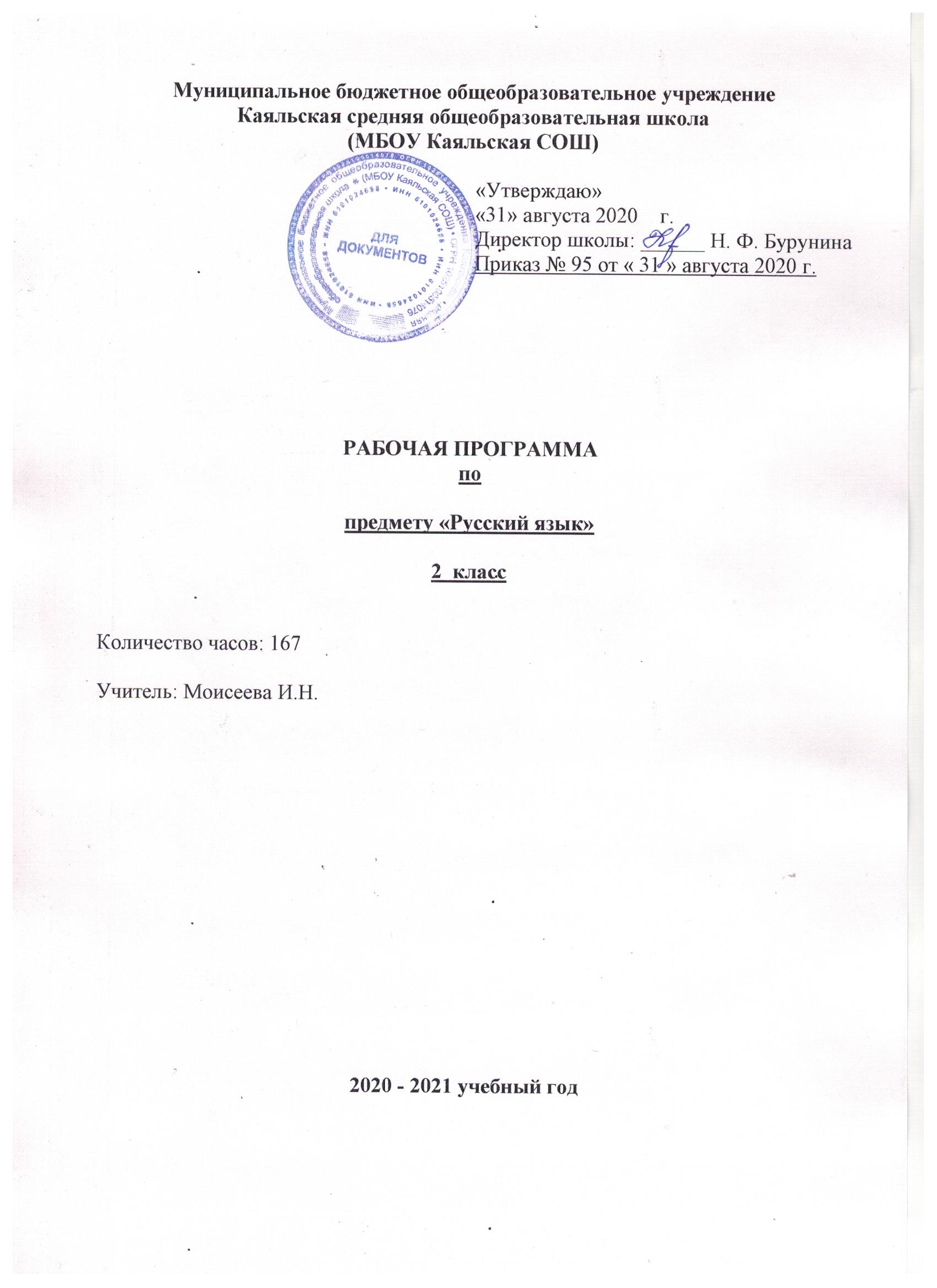   ПОЯСНИТЕЛЬНАЯ ЗАПИСКАРабочая программа курса «Русский язык» разработана на основе авторской программы Канакина В.П., Горецкий В.Г. «Русский язык. 1-4 классы», являющейся составной частью системы учебников «Школа России».Данная рабочая программа разработана на основе:1. Федерального закона от 29.12.2012 N 273 -ФЗ " Об образовании в Российской Федерации"2. Устава Муниципального бюджетного общеобразовательного учреждения Каяльской средней общеобразовательной школы.3. Образовательной программы начального общего образования Муниципального бюджетного общеобразовательного учреждения Каяльской средней общеобразовательной школы.4. Положения о рабочей программе учителя.5. Учебного плана МБОУ Каяльской СОШ на 2020-2021 учебный год.6. Календарного графика МБОУ Каяльской СОШ на 2020-2021 учебный год.Курс направлен на личностное, духовно-нравственное, эмоциональное, интеллектуальное развитие младшего школьника, формирование его индивидуальности; становление всех форм общения – говорения, письма, слушания, чтения; познание ребёнком окружающего мира и самого себя.В системе общеобразовательной школы курс «Русский язык» реализует познавательную и социокультурную цели.Познавательная цель предполагает ознакомление учащихся с основными положениями науки о языке и формирование на этой основе знаково-символического восприятия и логического мышления учащихся.Социокультурная цель – изучение русского языка – включает формирование коммуникативной компетенции учащихся: развитие устной и письменной речи, монологической и диалогической речи, а также навыков грамотного, безошибочного письма как показателя общей культуры человека.      Программа определяет ряд практических задач, решение которых обеспечит достижение основных целей изучения предмета:• развитие речи, мышления, воображения школьников, умения выбирать средства языка в соответствии с целями, задачами и условиями общения; • формирование у младших школьников первоначальных представлений о системе и структуре русского языка: лексике, фонетике, графике, орфоэпии, морфемике (состав слова), морфологии и синтаксисе;• формирование навыков культуры речи во всех её проявлениях, умений правильно писать и читать, участвовать в диалоге, составлять несложные устные монологические высказывания и письменные тексты;• воспитание позитивного эмоционально-ценностного отношения к русскому языку, чувства сопричастности к сохранению его уникальности и чистоты; пробуждение познавательного интереса к языку, стремления совершенствовать свою речь.Содержание программы представлено тремя содержательными линиями:1. Основы лингвистических знаний: фонетика и орфоэпия, графика, состав слова (морфемика), грамматика (морфология, синтаксис).2. Орфография и пунктуация.З. Развитие речи.Формирование развёрнутой структуры учебной деятельности предполагает осознание ребёнком необходимости понимать смысл поставленной задачи для её успешного решения (а затем и развитие умения ученика самостоятельно ставить перед собой определённую задачу); формирование умения планировать учебную работу, пользоваться различными справочными материалами (таблицами, схемами, предписаниями, словарями и т.д.); развитие способности к самооценке и самоконтролю: умения младшего школьника соотносить содержание задания с теми знаниями, которыми он располагает, восстанавливать знания (по памяти, учебнику, тетради, справочному материалу и т.д.), дополнять имеющиеся знания новыми сведениями, необходимыми для выполнения задания.Собственно лингвистическое (языковое) развитие представлено в курсе какосознание ребёнком того, что есть окружающий мир и что есть слова, всё в нём называющие;знание того, что слово образуется («рождается»), изменяется, используется в речи по определённым правилам;сохранение и развитие чувства языка и интуиции, обогащение интуиции по мере конкретизации знаний в области грамматики родного языка;формирование приёмов лингвистического анализа, синтеза, способности моделировать факты языка;формирование ценностного отношения к родному языку, чувства сопричастности к его бытию;осознание ребёнком себя как носителя русского языка; развитие мотивов и средств речевой деятельности.Задача речевого развития в курсе реализуется системой заданий, направленных на формирование правильности основных видов речевой деятельности – говорения, чтения и письма; речевого слуха детей, умения слышать и слушать себя и других; словарного состава и синтаксического строя речи младших школьников, её диалогической и монологической форм; способности и готовности самостоятельно строить небольшие по объёму сообщения.Место курса «Русский язык» в учебном плане.В соответствии с Образовательной программой школы на изучение предмета «Русский язык» во 2 классе отводится  170 часов в год при 5 часах в неделю (34 учебные недели).Тематическое планирование по русскому языку во 2 классе рассчитано на 167 часов с учетом того, что 3 часа в году выпадает на  праздничные дни: 23.02, 08.03, 03.05.      .   ПЛАНИРУЕМЫЕ РЕЗУЛЬТАТЫ ОСВОЕНИЯ ПРЕДМЕТАДанная программа обеспечивает продолжение достижения второклассниками следующих личностных, метапредметных и предметных результатов. Во втором классе учитель продолжает создавать условия для достижения учащимися следующих личностных результатов изучения курса «Русский язык»:1) формирование основ российской гражданской идентичности, «чувства гордости» за свою Родину, российский народ и историю России, осознание своей этнической и национальной принадлежности; формирование отношения к родному русскому языку как к духовной, культурно-исторической ценности, чувства сопричастности к сохранению его чистоты, выразительности, ёмкости, восприятия языка как средства и условия общения;2) формирование целостного, социально ориентированного взгляда на мир в его органичном единстве и разнообразии через формирование представления младших школьников о языке как целостной системе, представления о единстве окружающего мира и языка, отражающего этот мир во всем его многообразии, о взаимосвязи и взаимозависимости изменений, происходящих в языке (и, прежде всего, в его словарном составе), и социокультурных изменений окружающею мира;3) формирование уважительного отношения к «иному мнению», истории и культуре других народов;4) принятие и освоение социальной роли обучающегося, развитие мотивов учебной деятельности и формирование личностного смысла учения;5) формирование эстетических потребностей, ценностей и чувств;6) развитие этических чувств, доброжелательности и эмоционально-нравственной отзывчивости, понимания и сопереживания чувствам других людей;7) развитие навыков сотрудничества со взрослыми и сверстниками в учебном процессе и других социальных ситуациях.Во втором классе учитель продолжает создавать условия для достижения учащимися следующих метапредметных результатов изучения курса «Русский язык»:1) овладение способностью принимать и сохранять цели и задачи учебной деятельности, осуществлять поиск средств её осуществления;2) освоение способов решения проблем творческого и поискового характера;3) формирование умения планировать, контролировать и оценивать учебные действия в соответствии с поставленной задачей и условиями её реализации;4) освоение начальных форм познавательной и личностной рефлексии;5) использование знаково-символических средств представления информации для создания моделей изучаемых объектов и процессов, схем решения учебных и практических задач;6) активное использование речевых средств для решения коммуникативных и познавательных задач;7) использование различных способов поиска информации (в справочных источниках: в учебниках и других учебных пособиях, в словарях), сбора, анализа, передачи и интерпретации информации в соответствии с коммуникативными и познавательными задачами;8) овладение осознанными навыками построения речевого высказывания в соответствии с задачами коммуникации, составлять тексты в устной и письменной формах;9) овладение логическими действиями сравнения, анализа, синтеза, обобщения, классификации по родовидовым признакам, установления аналогий и причинно-следственных связей, построения рассуждений, отнесения к известным понятиям;10) готовность слушать собеседника и вести диалог; готовность признавать возможность существования различных точек зрения и права каждого иметь свою; излагать своё мнение и аргументировать свою точку зрения и оценку событий;11) определение общей цели и путей её достижения; умение договариваться о распределении функций и ролей в совместной деятельности; осуществлять взаимный контроль в совместной деятельности;12) овладение начальными сведениями о сущности и особенностях объекта системы русского родного языка, осознание учащимися двух реальностей окружающего мира и слова, отражающего этот мир во всём его многообразии, осознание единства и различия этих реальностей;13) овладение базовыми, предметными и межпредметными понятиями,существенные связи и отношения между объектами и процессами;14) умение работать в материальной и информационной среде образования (в том числе с учебными моделями) в соответствии с содержанием курса «Русский язык».Во втором классе учитель продолжает создавать условия для достижения учащимися следующих предметных результатов изучения курса «Русский язык»:1) формирование первоначальных представлений о единстве и многообразии языкового и культурного пространства России;2) понимание обучающимися того, что язык представляет собой явление национальной культуры и основное средство человеческого общения, осознание значения русского языка как государственного языка Российской Федерации, языка межнационального общения;3) сформированность позитивного отношения к правильной устной и письменной речи как показателям общей культуры и гражданской позиции человека;4) овладение первоначальными представлениями о нормах русского родного литературного языка (орфоэпических, лексических, грамматических, орфографических, стилистических);5) умение ориентироваться в целях, задачах, «средствах и условиях общения», выбирать адекватные языковые средства для успешного решения коммуникативных задач; развитие мотивов, содержания и средств речевой деятельности; овладение правилами речевого этикета;6) умение находить, сравнивать; классифицировать, характеризовать такие языковые единицы, как звук, буква, часть слова, часть речи, член предложения, простое и сложное предложение (в объёме изученного);7) овладение учебными действиями с языковыми единицами и умение использовать знания для решения познавательных, практических и коммуникативных задач;8) умение применять орфографические правила и правила постановки знаков препинания (в объёме изученного) при записи собственных и предложенных текстов;9) способность проверять написанное.ТРЕБОВАНИЯ К УРОВНЮ ПОДГОТОВКИ УЧАЩИХСЯВ результате изучения русского языка во втором классе дети научатся: - понимать, что предложение - это основная единица речи;-понимать термины «повествовательные предложения», «вопросительные предложения», «побудительные предложения»;- грамматические особенности предложений, различных по цели высказывания;- различать предложения по интонации (восклицательные, невосклицательные, вопросительные);- оформлять предложения в устной и письменной речи (интонация, пауза, знаки препинания: точка, вопросительный и восклицательный знаки);- различать признаки текста и типы текстов (повествование, описание);- различать главные члены предложения;- понимать, что слова в предложении связаны по смыслу и по форме; различать словосочетание и предложение;- понимать лексическое и грамматическое значение (вопрос) имени существительного, имени прилагательного, глагола;- понимать особенности употребления в предложении имени существительного, прилагательного, глагола, предлога;- понимать термины «корень слова», «однокоренные слова», «разные формы слова»;- различать слабую и сильную позиции гласных и согласных в корне слова (без терминологии);- использовать способы проверки обозначения на письме гласных и согласных звуков в слабой позиции в корне слова;- давать фонетическую характеристику гласных и согласных звуков;- понимать назначение букв Е, Ё, Ю, Я;- различать деление слов на слоги и для переноса;- понимать влияние ударения на смысл слова;- различать звуки [и] и [йʼ] и буквы, их обозначающие;- различать парные и непарные согласные по звонкости и глухости, по твёрдости и мягкости; обозначать мягкость согласных на письме;- понимать роль разделительного мягкого знака в слове;- верно употреблять прописную букву.В результате изучения русского языка во втором классе дети получат возможность научиться использовать приобретённые знания и познавательный опыт в практической деятельности и повседневной жизни для:- выразительности, грамматической правильности речи, развития активного словаря;- составления предложений на заданную тему;- употребления в устной и письменной речи предложений, различных по цели высказывания и интонации;- оформления предложений и текстов в устной и письменной речи (интонация, знаки препинания);- самостоятельного составления или воспроизведения и записи текстов (описание, повествование, письмо другу с элементами описания и повествования; поздравление) по вопросам, плану, иллюстрации (сюжетным иллюстрациям);- орфографической грамотности речи учащихся;- проверки обозначения на письме безударных гласных и парных согласных в корне слова с помощью изменения числа и подбора однокоренных слов;- деления слов на слоги и переноса слов;- правильного написания слов с буквой й;- обозначения мягкости согласных на письме;- написания слов с гласными и согласными орфограммами в слове, с разделительным мягким знаком;- употребления прописной буквы в именах собственных;- работы со словарём (использование алфавита);- каллиграфически правильного списывания слов, предложений, текстов без пропусков, вставок, искажений букв;- письма под диктовку текстов (40-45 слов) с изученными орфограммами и пунктограммами.КРИТЕРИИ ОЦЕНИВАНИЯВ соответствии с требованиями Стандарта, при оценке итоговых результатов освоения программы по русскому языку должны учитываться психологические возможности младшего школьника, нервно-психические проблемы, возникающие в процессе контроля, ситуативность эмоциональных реакций ребёнка.Оценивать диагностические и стандартизированные работы следует в соответствии с уровнем освоения второклассником программы по русскому языку. 70% сделанных верно заданий означает, что «стандарт выполнен». Система оценки достижения планируемых результатов изучения предмета предполагает комплексный уровневый подход к оценке результатов обучения русскому языку во втором классе. Объектом оценки предметных результатов служит способность второклассников решать учебно-познавательные и учебно-практические задачи. Оценка индивидуальных образовательных достижений ведётся «методом сложения», при котором фиксируется достижение опорного уровня и его превышение.В соответствии с требованиями Стандарта, составляющей комплекса оценки достижений являются материалы стартовой диагностики, промежуточных и итоговых стандартизированных работ по русскому языку. Остальные работы подобраны так, чтобы их совокупность демонстрировала нарастающие успешность, объём и глубину знаний, достижение более высоких уровней формируемых учебных действий.Текущий контроль по русскому языку осуществляется в письменной и в устной форме. Письменные работы для текущего контроля проводятся не реже одного раза в неделю в форме самостоятельной работы или словарного диктанта. Работы для текущего контроля состоят из нескольких однотипных заданий, с помощью которых осуществляется всесторонняя проверка только одного определённого умения.Тематический контроль по русскому языку проводится в письменной форме. Для тематических проверок выбираются узловые вопросы программы: проверка безударных гласных в корне слова, парных согласных, определение частей речи и др. Проверочные работы позволяют проверить, например, знания правил проверки безударных гласных, главных членов предложений и др. В этом случае для обеспечения самостоятельности учащихся подбирается несколько вариантов работы, на выполнение которой отводится 5-6 минут урока.Основанием для выставления итоговой отметки знаний служат результаты наблюдений учителя за повседневной работой обучающихся, устного опроса, текущих, диагностических и итоговых стандартизированных контрольных работ.Основные виды письменных работ по русскому языку: списывание, диктанты (объяснительные, предупредительные, зрительные, творческие, контрольные, словарные и т.д.), обучающие изложения и сочинения. В конце года проводится итоговая комплексная проверочная работа на межпредметной основе. Одной из её целей является оценка предметных и метапредметных результатов освоения программы по русскому языку во втором классе: способность решать учебно-практические и учебно-познавательные задачи, сформированность обобщённых способов деятельности, коммуникативных и информационных умений.НОРМЫ ОТМЕТОК ПО РУССКОМУ ЯЗЫКУНормы оценки знаний, умений и навыков учащихся начальных классов предназначены для обеспечения прочности усвоения детьми учебного материала по каждому из предметов начального цикла на уровне, требуемом программами. Эти нормы позволяют осуществить систематический контроль успешного обучения учащихся, принимать меры к устранению пробелов, предупреждать неуспеваемость учащихся. Учитель применяет для оценивания цифровой балл (отметку) и оценочное суждение. Отметка как цифровое оформление оценки вводится учителем со второго класса.ПРОВЕРКА И ОЦЕНКА ЗНАНИЙ, УМЕНИЙ И НАВЫКОВ УЧАЩИХСЯПО РУССКОМУ ЯЗЫКУКонтроль уровня достижений учащихся по русскому языку проводится в форме письменных работ: диктантов, грамматических заданий, контрольных списываний, изложений, тестовых заданий.Диктант служит средством проверки орфографических и пунктуационных умений и навыков.Грамматический разбор есть средство проверки степени понимания учащимися изучаемых грамматических явлений, умения производить простейший языковой анализ слов и предложений.Контрольное списывание, как и диктант, - способ проверки усвоенных орфографических и пунктуационных правил, сформированности умений и навыков. Здесь также проверяется умение списывать с печатного текста, обнаруживать орфограммы, находить границы предложения, устанавливать части текста, выписывать ту или иную часть текста.Изложение (обучающее) проверяет, как идёт формирование навыка письменной речи; умения понимать и передавать основное содержание текста без пропусков существенных моментов; умения организовать письменный пересказ, соблюдая правила родного языка. Тестовые задания – динамичная форма проверки, направленная на установление уровня сформированности умения использовать свои знания в нестандартных учебных ситуациях.	               Диктант.Отметка "5" ставится за диктант, в котором нет ошибок и исправлений, работа написана аккуратно в соответствии с требованиями каллиграфии (соблюдение правильного начертания букв, наклона, их одинаковой высоты, ширины и др.).Отметка "4" ставится за диктант, в котором допущено не более двух ошибок; работа выполнена чисто, но допущены небольшие отклонения от каллиграфических норм.Отметка "3" ставится за диктант, если допущено 3-5 ошибок; работа выполнена небрежно, имеются существенные отклонения от норм каллиграфии.Отметка "2" ставится за диктант, в котором более 5 ошибок; работа написана неряшливо.                         СПИСЫВАНИЕ ТЕКСТА (С УЧЕБНИКА, ДОСКИ, С КАРТОЧКИ И Т.Д.):ПРИ ОЦЕНИВАНИИ ВЫПОЛНЕНИЯ ГРАММАТИЧЕСКОГО ЗАДАНИЯ РЕКОМЕНДУЕТСЯ РУКОВОДСТВОВАТЬСЯ СЛЕДУЮЩИМ:- главными критериями отметки является обнаруженное учеником усвоение правил и определений;- умение самостоятельно применять их на письме и при языковом анализе;- умение приводить свои примеры на данное правило или определение.Отметка "5" ставится, если все задания выполнены безошибочно, ученик обнаруживает осознанное усвоение понятий, определений, правил, и умение самостоятельно применять знания при выполнении работы.Отметка "4" ставится, если ученик обнаруживает осознанное усвоение правил и определений, умеет применять знания в ходе разбора слов и предложений, правильно выполнил не менее 3/4 заданий (если допущено 1 - 2 ошибки).Отметка "3" ставится, если ученик обнаруживает усвоение определённой части изученного материала, в работе правильно выполнил не менее половины заданий (если допущено 3 ошибки).Отметка "2" ставится, если ученик обнаруживает плохое знание учебного материала, не справляется с большинством грамматических заданий (если допущено 4-5 и более ошибок).ПРИ ПРОВЕРКЕ ИЗЛОЖЕНИЙ И СОЧИНЕНИЙ ВЫВОДИТСЯ 2 ОТМЕТКИ:ЗА СОДЕРЖАНИЕ И ГРАМОТНОСТЬ.Отметка "5" ставится за правильное и последовательное воспроизведение авторского текста (изложение), за логически последовательное раскрытие темы (сочинение), если в них отсутствуют недочёты в употреблении слов, в построении предложений и словосочетаний, а также нет орфографических ошибок (допускаются 1-2 исправления).Отметка "4" ставится, если в работе правильно, достаточно полно передаётся авторский текст (изложение), раскрывается тема (сочинение), но незначительно нарушается последовательность изложения мыслей, имеются единичные (1-2) фактические и речевые неточности, а также 1-2 ошибки в правописании, 1-2 исправления.Отметка "3" ставится, если в работе имеются некоторые отступления от авторского текста (изложение), некоторые отклонения от темы (сочинение), допущены отдельные нарушения в последовательности изложения мыслей, в построении 2-3 предложений, беден словарь, допущены 3-6 ошибок и 1-2 исправления.Отметка "2" ставится, если в работе имеются значительные отступления от авторского текста (изложение), от темы (сочинение): пропуск важных эпизодов, главной части, основной мысли и др., нарушена последовательность изложения мыслей, отсутствует связь между частями, отдельными предложениями, крайне однообразен словарь, допущены более 6 ошибок, 3-5 исправлений.Учитывая, что изложения и сочинения в начальных классах носят обучающий характер, неудовлетворительные оценки выставляются только при проведении итоговых контрольных изложений. Обучающие изложения и сочинения выполняются в классе под руководством учителя. Следует чередовать проведение изложений на основе текстов учебника и незнакомых текстов, читаемых учащимся (2-4-й классы).Характеристика словесной оценки (оценочное суждение)Словесная оценка есть краткая характеристика результатов учебного труда школьников. Эта форма оценочного суждения позволяет раскрыть перед учеником динамику результатов его учебной деятельности, проанализировать его возможности и прилежание. Особенностью словесной оценки являются её содержательность, анализ работы школьника, чёткая фиксация успешных результатов и раскрытие причин неудач. Причём эти причины не должны касаться личностных характеристик учащегося.Оценочное суждение сопровождает любую отметку в качестве заключения по существу работы, раскрывающего как положительные, так и отрицательные её стороны, а также пути устранения недочётов и ошибок.Словарные диктанты проводятся в качестве текущих проверочных работ и контрольных (один раз в две недели). Содержание словарных диктантов составляют слова, написание которых не регулируется правилами.Объём словарных диктантов:2 класс 8 - 10 слов.ОЦЕНИВАНИЕ СЛОВАРНЫХ ДИКТАНТОВ:Отметка "5" ставится за безошибочное выполнение работы;Отметка "4" ставится, если допущена 1 ошибка, 1 исправление;Отметка "3" ставится, если допущено 2 ошибки, 1 исправление;Отметка "2" ставится, если допущено 3 - 5 ошибок.ТЕСТ.Отметка "5" если верно выполнено более 3/4 заданий.Отметка "4" ставится, если верно выполнено 3/4 заданий.Отметка "3" ставится, если верно выполнено 1/2 заданий.Отметка "2" ставится, если верно выполнено менее ½ заданий.ПРИМЕЧАНИЕПри оценке контрольной работы учитывается в первую очередь правильность её выполнения. При оценивании работы учитель принимает во внимание каллиграфический навык. При оценивании работы принимается во внимание не только количество, но и характер ошибок. Исправления, которые сделал учащийся, влияют на отметку в таком виде работ, как контрольное списывание. Учитывается только последнее написание. (Даже если правильное написание исправлено на неправильное написание буквы в слове).                                                 3. СОДЕРЖАНИЕ ПРОГРАММЫ Виды речи.Знакомство с учебником. Язык и речь, их значение в жизни людей. Устная, письменная внутренняя речь. Родной язык, его значение в жизни людей. Роль русского языка как национального языка русского народа, как государственного языка Российской Федерации и языка межнационального общения. Виды речевой деятельности. Характеристика человека по его речи. Требования к речи.Диалог и монолог.Диалог, монолог, реплика. Речь диалогическая и монологическая. Слово с непроверяемым написанием: здравствуй (здравствуйте), прощай (прощайте).Текст.Признаки текста: целостность, связность, законченность. Тема и главная мысль текста. Заглавие.Части текста.Построение текста: вступление, основная часть, заключение. Воспроизведение прочитанного текста. Создание устных и письменных текстов в соответствии с поставленной учебной коммуникативной задачей.Слово с непроверяемым написанием: сентябрь.Развитие речи. Составление рассказа по рисунку и опорным словам. Смысловое чтение текстов различных стилей и жанров в соответствии с учебными целями и задачами.Предложение.Предложение как единица речи, его назначение и признаки: законченность мысли, связь слов в предложении. Наблюдение над значением предложений, различных по цели высказывания (без терминологии). Логическое (смысловое) ударение в предложении. Знаки препинания конца предложения (точка, вопросительный и восклицательный знаки).Члены предложения.Главные члены предложения (основа). Второстепенные члены предложения (без деления на виды). Подлежащее и сказуемое – главные члены предложения. Распространенные и нераспространенные предложения. Связь слов в предложении.Развитие речи. Коллективное составление рассказа по репродукции картины И. С. Остроухова «Золотая осень».Слова с непроверяемым написанием: родина, скоро, быстро, ветер (ветерок), рисунок (рисовать), яблоко (яблочко), яблоня.Слово и его значение.Номинальная (назывная) функция слова. Понимание слова как единства звучания и значения. Слово как общее название многих однородных предметов. Однозначные и многозначные слова. Прямое и переносное значение слов.Развитие речи. Наблюдение за переносным значением слов как средством создания словесно-художественных образов.Работа с толковым и орфографическим словарями.Синонимы и антонимы.Работа со словарями синонимов и антонимов.Слова с непроверяемым написанием: береза (березка), ягода (ягодка), лопата (лопатка), осина (осинка), дорога (дорожка), до свидания.Развитие речи. Изложение текста по данным к нему вопросам.Однокоренные слова.Родственные (однокоренные слова). Корень слова (первое представление). Различение родственных (однокоренных) слов, синонимов и слов с омонимичными корнями. Работа со словарем однокоренных слов учебника. Единообразное написание корня в однокоренных словах.Слова с непроверяемым написанием: сахар, сахарный.Слог. Ударение. Перенос слова.Слог как минимальная произносительная единица. Слогообразующая роль гласных звуков.Ударение. Словесное и логическое (смысловое) ударение в предложении. Словообразующая функция ударения. Разноместность и подвижность русского ударения. Произношение звуков и сочетаний звуков в соответствии с нормами современного русского языка.Работа с орфоэпическим словарем. Орфоэпические нормы современного русского языка.Слова с непроверяемым написанием: извини (те), капуста.Перенос слов по слогам. Правила переноса части слова с одной строки на другую (якорь, уче-ник, коль-цо, суб-бота, чай-ка). Слова с непроверяемым написанием: желтый, посуда.Развитие речи. Составление рассказа по серии сюжетных картинок, вопросов и опорным словам.Звуки и буквы.Различие звуков и букв. Звуки и их обозначение буквами на письме. Условные обозначения слов. Замена звука буквой и наоборот.Русский алфавит, или Азбука.Значение алфавита. Знание алфавита: правильное называние букв, знание их последовательности. Использование алфавита при работе со словарями.Слова с непроверяемым написанием: октябрь, алфавит, ноябрь.Гласные звуки.Признаки гласного звука. Смыслоразличительная и слогообразующая роль гласных звуков. Буквы, обозначающие гласные звуки. Буквы е,  ё, ю, я и их функции в слове. Сведения об источниках пополнения словарного запаса русского языка.Развитие  речи.  Работа  с  текстом.  Запись  ответов  на  вопросы  к тексту.Правописание слов с безударным гласным звуком в корне.Произношение ударного гласного звука в корне слова и его обозначение на письме. Произношение безударного гласного звука в корне слова и его обозначение на письме. Особенности проверяемых и проверочных слов. Способы проверки написания буквы, обозначающей безударный гласный звук в корне слова (изменение формы слова и подбор однокоренных слов с ударным гласным). Представление об орфограмме. Проверяемые и непроверяемые орфограммы.Слова с непроверяемой буквой безударного гласного звука (ворона, сорока и др.). Слова с непроверяемым написанием: одежда, снегирь, лягушка, земляника, малина, молоток.Развитие речи. Составление текста из предложений с нарушенным порядком повествования. Коллективное составление рассказа по репродукции картины.Согласные звуки.Признаки согласного звука. Смыслоразличительная роль согласных звуков в слове.Слова с непроверяемым написанием: мороз, морозный.Развитие  речи.  Восстановление  деформированного  текста  по  рисунку.Согласный звук [й’] и буква «и краткое».Слова с непроверяемым написанием: урожай (урожайный).Слова с удвоенными согласными.Произношение и написание слов с удвоенными согласными. Слова с непроверяемым написанием: суббота (субботний).Развитие речи. Коллективное составление рассказа по репродукции картины и опорным словам.Проект «И в шутку и всерьез».Твердые и мягкие согласные звуки и буквы для их обозначения.Обозначение  мягкости  согласных  звуков  на  письме  буквами  и, е, ё, ю, я, ь.Мягкий знак (ь).Правописание мягкого знака на конце слова и в середине слова перед другими согласными. Правописание слов с мягким знаком на конце слова и в середине слова перед согласным.Слова с непроверяемым написанием: декабрь, коньки, мебель.Развитие речи. Работа с текстом. Составление ответов на вопросы к тексту.Проект «Пишем письмо».Правописание буквосочетаний с шипящими звуками.Буквосочетания чк, чн, чт, щн, нч.Орфоэпические нормы произношения слов с сочетаниями чн, чт ([ш]то, наро[ш]но). Правописание сочетаний чк, чн, чт, щн, нч. Слово с непроверяемым написанием: тарелка.Развитие речи. Работа с текстом.Проект «Рифма».Правописание буквосочетаний жи–ши, ча–ща, чу–щу. Слова с непроверяемым написанием: товарищ, щавель, метель.Развитие речи. Работа с предложением и текстом.Звонкие и глухие согласные звуки.Звонкие и глухие согласные звуки (парные и непарные) и их обозначение буквами.Правописание слов с парным по глухости–звонкости согласным звуком на конце слова или перед согласным.Произношение парного по глухости–звонкости согласного звука на конце слова или перед согласным и его обозначение буквой на письме. Особенности проверяемых и проверочных слов для правила обозначения буквой парного по глухости–звонкости согласного звука на конце слова и перед согласным. Способы проверки написания буквы, обозначающей парный по глухости–звонкости согласный звук на конце слова и перед согласным в корне (кроме сонорного): изменение формы слова, подбор однокоренного слова.Слова с непроверяемым написанием: народ, сапог, вдруг, завод.Правописание гласных и согласных в корне слова. Фонетический разбор слова.Развитие речи. Составление поздравительной открытки; письменное изложение текста по вопросам.Разделительный мягкий знак (ь).Использование на письме разделительного мягкого знака. Наблюдение над произношением слов с разделительным мягким знаком. Соотношение звукового и буквенного состава в словах типа друзья, ручьи. Правило написания разделительного мягкого знака в словахСлова с непроверяемым написанием: обезьяна (обезьянка).Развитие речи. Составление устного рассказа по серии рисунков.Части речи.Соотнесение слов-названий, вопросов, на которые они отвечают, с частями речи.Слово с непроверяемым написанием: месяц.Имя существительное как часть речи.Имя существительное как часть речи: значение и употребление в речи. Слова с непроверяемым написанием: январь, февраль.Одушевленные имена существительные. Профессии и люди труда.Слова с непроверяемым написанием: картина (картинка).Собственные и нарицательные имена существительные. Заглавная буква в именах собственных.Слова с непроверяемым написанием: отец, фамилия, город, улица, Россия.Развитие речи. Составление устного рассказ по репродукции картины, по личным наблюдениям и вопросам.Число имен существительных. Изменение имени существительного по числам. Имена существительные, употребляющиеся только в одном числе (ножницы, молоко). Слово с непроверяемым написанием: топор.Синтаксическая функция имени существительного в предложении.Развитие речи. Работа с текстом. Подробное изложение повествовательного текста по данным вопросам.Глагол как часть речи и употребление его в речи. Синтаксическая функция глагола в предложении.Развитие речи. Составление рассказа по репродукции картины художника.Число глагола. Изменение глагола по числам. Употребление в речи глаголов (одеть и надеть).Слова с непроверяемым написанием: обед (обедать), магазин.Правописание частицы не с глаголом.Развитие речи. Восстановление текста с нарушенным порядком предложений.Текст-повествование и роль в нем глаголов.Развитие речи. Составление текста-повествования на предложенную тему; письменного ответа на один из вопросов к заданному тексту.Имя прилагательное как часть речи: значение и употребление в речи. Связь имени прилагательного с именем существительным. Синтаксическая функция имени прилагательного. Сравнение как одно из выразительных средств языка.Единственное и множественное число имен прилагательных. Изменение имен прилагательных по числам. Зависимость формы числа имени прилагательного от формы числа имени существительного. Литературные нормы употребления в речи таких слов и их форм, как кофе, мышь, фамилия, шампунь и др.Слова с непроверяемым написанием: облако (облачко), метро.Текст-описание и роль в нем имен прилагательных.Развитие речи. Составление текста-описания на основе личных наблюдений. Составление текста-описания «Натюрморт» по репродукции картины.Местоимение (личное) как часть речи: его значение, употребление в речи (общее представление).Развитие речи. Редактирование текста с повторяющимися именами существительными. Составление текста из предложений с нарушенной последовательностью повествования. Составление по рисункам текста-диалога.Слово с непроверяемым написанием: платок.Текст-рассуждение. Структура.Развитие речи. Работа с текстом.Предлоги. Роль предлогов в речи. Наиболее употребляемые предлоги. Функция предлогов. Правописание предлогов с именами существительными.Слова с непроверяемым написанием: апрель, шел.Развитие речи. Редактирование текста; восстановление деформированного повествовательного текста.Проект «В словари – за частями речи!».ОтметкиДопустимое количество орфографических и пунктуационных ошибок, при которых выставляются отметкиОтметки2 класс2 класс"5"без ошибокбез ошибок"4"1 ошибка и 1 исправление1 ошибка и 1 исправление"3"2 ошибки и 1 исправление2 ошибки и 1 исправление"2"3 ошибки3 ошибки4. Календарно – тематическое планирование уроков русского языка4. Календарно – тематическое планирование уроков русского языка4. Календарно – тематическое планирование уроков русского языка4. Календарно – тематическое планирование уроков русского языка4. Календарно – тематическое планирование уроков русского языка4. Календарно – тематическое планирование уроков русского языка4. Календарно – тематическое планирование уроков русского языка4. Календарно – тематическое планирование уроков русского языка4. Календарно – тематическое планирование уроков русского языка4. Календарно – тематическое планирование уроков русского языка4. Календарно – тематическое планирование уроков русского языка4. Календарно – тематическое планирование уроков русского языка4. Календарно – тематическое планирование уроков русского языка4. Календарно – тематическое планирование уроков русского языка№ п/п№ п/пДатаДатаДатаДатаТема урокаТема урокаПланируемые результатыПланируемые результатыПланируемые результатыПланируемые результатыПланируемые результатыПланируемые результаты№ п/п№ п/ппланпланфактфактТема урокаТема урокаПредметныеПредметныеЛичностныеЛичностныеЛичностныеМетапредметныеЧасть IНАША РЕЧЬ (4 ч)Часть IНАША РЕЧЬ (4 ч)Часть IНАША РЕЧЬ (4 ч)Часть IНАША РЕЧЬ (4 ч)Часть IНАША РЕЧЬ (4 ч)Часть IНАША РЕЧЬ (4 ч)Часть IНАША РЕЧЬ (4 ч)Часть IНАША РЕЧЬ (4 ч)Часть IНАША РЕЧЬ (4 ч)Часть IНАША РЕЧЬ (4 ч)Часть IНАША РЕЧЬ (4 ч)Часть IНАША РЕЧЬ (4 ч)Часть IНАША РЕЧЬ (4 ч)Часть IНАША РЕЧЬ (4 ч)1.1.01.0901.09Знакомство с учебником. Какая бывает речь?Знакомство с учебником. Какая бывает речь?Научатся различать устную, письменную речь и речь про себя; работать с памяткой«Как правильно научиться списывать предложение».Научатся различать устную, письменную речь и речь про себя; работать с памяткой«Как правильно научиться списывать предложение».Наблюдение и анализ за особенностями собственной речи, умение оценивать её.Наблюдение и анализ за особенностями собственной речи, умение оценивать её.Регулятивные:преобразовывать практическую задачу в познавательную.Познавательные:строить речевое высказывание в устной форме.Коммуникативные:формулировать собственное мнение и позицию.Регулятивные:преобразовывать практическую задачу в познавательную.Познавательные:строить речевое высказывание в устной форме.Коммуникативные:формулировать собственное мнение и позицию.2.2.02.0902.09Что можно узнать о человеке по его речи?Что можно узнать о человеке по его речи?Научатся работать по учебнику, пользуясь условными обозначениями.Научатся работать по учебнику, пользуясь условными обозначениями.Правильное употребление «вежливых» слов в своей речи.Правильное употребление «вежливых» слов в своей речи.Регулятивные:самостоятельно учитывать выделенные учителем ориентиры для выполнения учебной задачи.Познавательные:проявлять познавательную инициативу в учебном сотрудничестве.Коммуникативные: строить понятные для партнёров различные по цели высказывания предложения.Регулятивные:самостоятельно учитывать выделенные учителем ориентиры для выполнения учебной задачи.Познавательные:проявлять познавательную инициативу в учебном сотрудничестве.Коммуникативные: строить понятные для партнёров различные по цели высказывания предложения.3.3.03.0903.09Как отличить диалог от монолога?Как отличить диалог от монолога?Научатся использовать в речи диалог и монолог; как оформляются предложения в диалогической речи.Запомнят правильность написания непроверяемых слов.Научатся использовать в речи диалог и монолог; как оформляются предложения в диалогической речи.Запомнят правильность написания непроверяемых слов.Соблюдать в речи правила речевого этикета, оценивать свою речь на предмет её вежливости и доброжелательности по отношению к собеседнику.Соблюдать в речи правила речевого этикета, оценивать свою речь на предмет её вежливости и доброжелательности по отношению к собеседнику.Регулятивные:самостоятельно учитывать выделенные учителем ориентиры, действия в новом учебном материале.Познавательные:развитие интереса к происхождению слов, работа со страничкой Для любознательных.Коммуникативные:составлять по рисунку диалог и монолог.Регулятивные:самостоятельно учитывать выделенные учителем ориентиры, действия в новом учебном материале.Познавательные:развитие интереса к происхождению слов, работа со страничкой Для любознательных.Коммуникативные:составлять по рисунку диалог и монолог.4.4.04.0904.09Тест  по теме «Наша речь».Проверь себя.Тест  по теме «Наша речь».Проверь себя.Учащиеся научатся использовать знания по теме в новых условиях; аргументированно отвечать, доказывать своё мнение; обнаруживать и формулировать учебную проблему совместно с учителем; анализировать, делать выводы, сравнивать.Учащиеся научатся использовать знания по теме в новых условиях; аргументированно отвечать, доказывать своё мнение; обнаруживать и формулировать учебную проблему совместно с учителем; анализировать, делать выводы, сравнивать.Учащиеся научатся использовать знания по теме в новых условиях; аргументированно отвечать, доказывать своё мнение; обнаруживать и формулировать учебную проблему совместно с учителем; анализировать, делать выводы, сравнивать.Учащиеся научатся использовать знания по теме в новых условиях; аргументированно отвечать, доказывать своё мнение; обнаруживать и формулировать учебную проблему совместно с учителем; анализировать, делать выводы, сравнивать.Учащиеся научатся использовать знания по теме в новых условиях; аргументированно отвечать, доказывать своё мнение; обнаруживать и формулировать учебную проблему совместно с учителем; анализировать, делать выводы, сравнивать.Учащиеся научатся использовать знания по теме в новых условиях; аргументированно отвечать, доказывать своё мнение; обнаруживать и формулировать учебную проблему совместно с учителем; анализировать, делать выводы, сравнивать.ТЕКСТ (5 ч)ТЕКСТ (5 ч)ТЕКСТ (5 ч)ТЕКСТ (5 ч)ТЕКСТ (5 ч)ТЕКСТ (5 ч)ТЕКСТ (5 ч)ТЕКСТ (5 ч)ТЕКСТ (5 ч)ТЕКСТ (5 ч)ТЕКСТ (5 ч)ТЕКСТ (5 ч)ТЕКСТ (5 ч)ТЕКСТ (5 ч)5.5.07.0907.09Что такое текст?Что такое текст?Научатся отличать текст от других записей по его основным признакам.Научатся отличать текст от других записей по его основным признакам.Грамотное построение своих высказываний; умение поддерживать беседу по заданной теме.Грамотное построение своих высказываний; умение поддерживать беседу по заданной теме.Регулятивные:проявлять познавательную инициативу в учебном сотрудничестве.Познавательные: проводить сравнения и классификацию по заданным критериям.Коммуникативные:строить понятное для партнёра высказывание.Регулятивные:проявлять познавательную инициативу в учебном сотрудничестве.Познавательные: проводить сравнения и классификацию по заданным критериям.Коммуникативные:строить понятное для партнёра высказывание.6.6.08.0908.09Что такое тема и главная мысль текста?Что такое тема и главная мысль текста?Научатся определять тему и главную мысль текста; соотносить текст и заголовок; подбирать заголовок к заданному тексту.Научатся определять тему и главную мысль текста; соотносить текст и заголовок; подбирать заголовок к заданному тексту.Формирование внутренней позиции школьника.Формирование внутренней позиции школьника.Регулятивные:аргументировано отвечать, доказывать своё мнение.Познавательные:контроль и оценка процесса и результата деятельности.Коммуникативные:адекватно оценивать собственное поведение.Регулятивные:аргументировано отвечать, доказывать своё мнение.Познавательные:контроль и оценка процесса и результата деятельности.Коммуникативные:адекватно оценивать собственное поведение.7.7.09.0909.09Части текста.Части текста.Научатся выделять части текста и обосновывать правильность их выделения; правильность написания непроверяемых слов.Научатся выделять части текста и обосновывать правильность их выделения; правильность написания непроверяемых слов.Формирование мотивации достижения результата, стремление к совершенствованию своих знаний.Формирование мотивации достижения результата, стремление к совершенствованию своих знаний.Регулятивные:контроль по результату и по способу действия.Познавательные:   произвольное и осознанное владение приёмами деления текста на части.Коммуникативные:ориентация на позицию других людей, отличную от собственной.Регулятивные:контроль по результату и по способу действия.Познавательные:   произвольное и осознанное владение приёмами деления текста на части.Коммуникативные:ориентация на позицию других людей, отличную от собственной.8.(4)8.(4)10.0910.09Обобщение знаний о тексте.Входной диктант.Обобщение знаний о тексте.Входной диктант.Научатся записывать текст, под диктовку учителя.Научатся записывать текст, под диктовку учителя.Понимание границ того, «что я знаю», и того «что я не знаю», стремление к преодолению этого разрыва.Понимание границ того, «что я знаю», и того «что я не знаю», стремление к преодолению этого разрыва.Регулятивные:контроль по результату и по способу действия.Познавательные:произвольное и осознанное владение приёмами деления текста на части.Коммуникативные:создание устных и письменных текстов в соответствии с поставленной задачей.Регулятивные:контроль по результату и по способу действия.Познавательные:произвольное и осознанное владение приёмами деления текста на части.Коммуникативные:создание устных и письменных текстов в соответствии с поставленной задачей.9.9.11.0911.09Работа над ошибками. Проверь себя.Работа над ошибками. Проверь себя.Возможность научиться самостоятельно анализировать слово, выбирать нужный вариант его написания, находить и исправлять ошибки.Возможность научиться самостоятельно анализировать слово, выбирать нужный вариант его написания, находить и исправлять ошибки.Мотивация учебной деятельности (социальная, учебно-познавательная и внешняя), самооценка на основе критериев успешности учебной деятельности,навыки сотрудничества в разных ситуациях, умение не создавать конфликтов и находить выходы из спорных ситуаций,эстетические потребности, ценности и чувства.Мотивация учебной деятельности (социальная, учебно-познавательная и внешняя), самооценка на основе критериев успешности учебной деятельности,навыки сотрудничества в разных ситуациях, умение не создавать конфликтов и находить выходы из спорных ситуаций,эстетические потребности, ценности и чувства.Регулятивные:формулировать и удерживать учебную задачу.Познавательные: преобразование модели с целью выявления общих признаков, определяющих данную предметную область; построение рассуждения; построение логической цепочки, анализ истинности утверждений;Коммуникативные:формулировать собственное мнение и позицию;задавать вопросы; работа в паре.Регулятивные:формулировать и удерживать учебную задачу.Познавательные: преобразование модели с целью выявления общих признаков, определяющих данную предметную область; построение рассуждения; построение логической цепочки, анализ истинности утверждений;Коммуникативные:формулировать собственное мнение и позицию;задавать вопросы; работа в паре.ПРЕДЛОЖЕНИЕ (12 ч)ПРЕДЛОЖЕНИЕ (12 ч)ПРЕДЛОЖЕНИЕ (12 ч)ПРЕДЛОЖЕНИЕ (12 ч)ПРЕДЛОЖЕНИЕ (12 ч)ПРЕДЛОЖЕНИЕ (12 ч)ПРЕДЛОЖЕНИЕ (12 ч)ПРЕДЛОЖЕНИЕ (12 ч)ПРЕДЛОЖЕНИЕ (12 ч)ПРЕДЛОЖЕНИЕ (12 ч)ПРЕДЛОЖЕНИЕ (12 ч)ПРЕДЛОЖЕНИЕ (12 ч)ПРЕДЛОЖЕНИЕ (12 ч)ПРЕДЛОЖЕНИЕ (12 ч)10.10.14.0914.09Что такое предложение?Что такое предложение?Что такое предложение?Научатся употреблять заглавную букву в начале предложения и необходимый знак препинания в конце предложения, писать слова в предложении раздельно.Адекватная мотивация учебной деятельности.Адекватная мотивация учебной деятельности.Регулятивные:преобразовывать практическую задачу в познавательную.Познавательные:самостоятельно учитывать выделенные учителем ориентиры для выполнения учебной задачи.Коммуникативные:строить понятные для партнёров различные по цели высказывания.Регулятивные:преобразовывать практическую задачу в познавательную.Познавательные:самостоятельно учитывать выделенные учителем ориентиры для выполнения учебной задачи.Коммуникативные:строить понятные для партнёров различные по цели высказывания.11.11.15.0915.09Как из слов составить предложение?Как из слов составить предложение?Как из слов составить предложение?Научатся при помощи смысловых вопросов устанавливать связь между словами в предложении.В устной речи передавать главную мысль в предложении, используя интонацию.Развитие доверия и способности понимать чувства других людей.Развитие доверия и способности понимать чувства других людей.Регулятивные:контроль по результату и способу действий.Познавательные:осуществлять синтез, как составление целого из частей.Коммуникативные:соблюдение в устной речи логического (смыслового) ударения и интонации конца предложения.Регулятивные:контроль по результату и способу действий.Познавательные:осуществлять синтез, как составление целого из частей.Коммуникативные:соблюдение в устной речи логического (смыслового) ударения и интонации конца предложения.12.(3)12.(3)16.0916.09Контрольное списывание.Контрольное списывание.Контрольное списывание.Научатся анализировать слово и выбирать правильный вариант его написания.Понимание границ того, «что я знаю», и того «что я не знаю», стремление к преодолению этого разрыва.Понимание границ того, «что я знаю», и того «что я не знаю», стремление к преодолению этого разрыва.Регулятивные:составление плана и последовательности действий.Познавательные:осуществлять анализ с выделением существенных и несущественных признаков.Коммуникативные:использовать речь для регуляции своего действия.Регулятивные:составление плана и последовательности действий.Познавательные:осуществлять анализ с выделением существенных и несущественных признаков.Коммуникативные:использовать речь для регуляции своего действия.13.13.17.0917.09Что такое главные члены предложения?Что такое главные члены предложения?Что такое главные члены предложения?Научатся находить грамматическую основу предложения и показывать её графически.Учебно-познавательный интерес к новому учебному материалу.Учебно-познавательный интерес к новому учебному материалу.Регулятивные:проявлять познавательную инициативу в учебном сотрудничестве.Познавательные:проводить сравнение и классификацию по  заданным критериям.Коммуникативные:использовать речь для регуляции своего действия. Регулятивные:проявлять познавательную инициативу в учебном сотрудничестве.Познавательные:проводить сравнение и классификацию по  заданным критериям.Коммуникативные:использовать речь для регуляции своего действия. 14.14.18.0918.09Что такое второстепенные члены предложения(без деления на виды)?Что такое второстепенные члены предложения(без деления на виды)?Что такое второстепенные члены предложения(без деления на виды)?Научатся выделять в предложении слова, которые поясняют или уточняют главные члены предложения; дополнять основу второстепенными членами.Понимание границ того, «что я знаю», и того «что я не знаю», и стремление к преодолению этого разрыва.Понимание границ того, «что я знаю», и того «что я не знаю», и стремление к преодолению этого разрыва.Регулятивные:самостоятельно оценивать правильность выполнения действий и вносить необходимые коррективы.Познавательные:произвольно и осознанно владеть общими приёмами решения задач.Коммуникативные: использовать речь для регуляции своего действия. Регулятивные:самостоятельно оценивать правильность выполнения действий и вносить необходимые коррективы.Познавательные:произвольно и осознанно владеть общими приёмами решения задач.Коммуникативные: использовать речь для регуляции своего действия. 15.15.21.0921.09Подлежащее и сказуемое – главные члены предложения. (Словарный диктант.)Подлежащее и сказуемое – главные члены предложения. (Словарный диктант.)Подлежащее и сказуемое – главные члены предложения. (Словарный диктант.)Научатся обосновывать правильность выделения подлежащего и сказуемого.Формирование самооценки, включая осознание своих возможностей в учении, способности адекватно судить о причинах своего успеха (неуспеха) в учении, уважать себя и верить в успех.Формирование самооценки, включая осознание своих возможностей в учении, способности адекватно судить о причинах своего успеха (неуспеха) в учении, уважать себя и верить в успех.Регулятивные:контроль по результату и способу действий.Познавательные:проводить сравнение и классификацию по заданным критериям.Коммуникативные:формулировать собственное мнение и позицию.Регулятивные:контроль по результату и способу действий.Познавательные:проводить сравнение и классификацию по заданным критериям.Коммуникативные:формулировать собственное мнение и позицию.16.16.22.0922.09Распространённые и нераспространён-ные предложения.Распространённые и нераспространён-ные предложения.Распространённые и нераспространён-ные предложения.Научатсяразличать и составлять предложения данного вида; распространять нераспространённые предложения.Развитие способностей к учёту позиций, мотивов и интересов одноклассников, развитие этических чувств – стыда, вины, совести – как регуляторов морального поведения.Развитие способностей к учёту позиций, мотивов и интересов одноклассников, развитие этических чувств – стыда, вины, совести – как регуляторов морального поведения.Регулятивные:самостоятельно учитывать выделенные учителем ориентиры, действия в новом учебном материале.Познавательные:самостоятельно учитывать выделенные учителем ориентиры для выполнения учебной задачи.Коммуникативные:формулировать собственное мнение и позицию.Регулятивные:самостоятельно учитывать выделенные учителем ориентиры, действия в новом учебном материале.Познавательные:самостоятельно учитывать выделенные учителем ориентиры для выполнения учебной задачи.Коммуникативные:формулировать собственное мнение и позицию.17.17.23.0923.09Как установить связь слов в предложении?Как установить связь слов в предложении?Как установить связь слов в предложении?Научатся устанавливать при помощи вопросов связь слов между членами предложения; составлять предложения из деформированных слов (слов, не связанных по смыслу).Наблюдение и анализ за особенностями собственной речи, умение оценивать её.Наблюдение и анализ за особенностями собственной речи, умение оценивать её.Регулятивные:самостоятельно оценивать правильность выполнения действий и вносить необходимые коррективы.Познавательные:произвольно и осознанно владеть общими приёмами решения задач.Коммуникативные:использовать речь для регуляции своего действия.Регулятивные:самостоятельно оценивать правильность выполнения действий и вносить необходимые коррективы.Познавательные:произвольно и осознанно владеть общими приёмами решения задач.Коммуникативные:использовать речь для регуляции своего действия.18.18.24.0924.09Обучающее сочинение по репродукцииИ.С. Остроухова «Золотая осень».Обучающее сочинение по репродукцииИ.С. Остроухова «Золотая осень».Обучающее сочинение по репродукцииИ.С. Остроухова «Золотая осень».Научатся письменно излагать свои мысли.Формирование чувства прекрасного в процессе анализа репродукции пейзажной картины.Формирование чувства прекрасного в процессе анализа репродукции пейзажной картины.Регулятивные:способность к мобилизации сил, к преодолению препятствий.Познавательные:правильность построения предложений.Коммуникативные:определять общую цель и пути её достижения во взаимодействии с коллективом.Регулятивные:способность к мобилизации сил, к преодолению препятствий.Познавательные:правильность построения предложений.Коммуникативные:определять общую цель и пути её достижения во взаимодействии с коллективом.19.19.25.0925.09Члены предложения. Закрепление. Проверь себя.Члены предложения. Закрепление. Проверь себя.Члены предложения. Закрепление. Проверь себя.Научатсяразличать и составлять предложения данного вида; распространять нераспространённые предложения.Понимание границ того, «что я знаю», и того «что я не знаю», стремление к преодолению этого разрыва.Понимание границ того, «что я знаю», и того «что я не знаю», стремление к преодолению этого разрыва.Регулятивные:оценивать правильность выполненных действий и вносить необходимые коррективы.Познавательные:контроль и оценка процесса и результата деятельности.Коммуникативные:формулировать собственное мнение и позицию.Регулятивные:оценивать правильность выполненных действий и вносить необходимые коррективы.Познавательные:контроль и оценка процесса и результата деятельности.Коммуникативные:формулировать собственное мнение и позицию.19.19.Члены предложения. Закрепление. Проверь себя.Члены предложения. Закрепление. Проверь себя.Члены предложения. Закрепление. Проверь себя.Научатсяразличать и составлять предложения данного вида; распространять нераспространённые предложения.Понимание границ того, «что я знаю», и того «что я не знаю», стремление к преодолению этого разрыва.Понимание границ того, «что я знаю», и того «что я не знаю», стремление к преодолению этого разрыва.Регулятивные:оценивать правильность выполненных действий и вносить необходимые коррективы.Познавательные:контроль и оценка процесса и результата деятельности.Коммуникативные:формулировать собственное мнение и позицию.Регулятивные:оценивать правильность выполненных действий и вносить необходимые коррективы.Познавательные:контроль и оценка процесса и результата деятельности.Коммуникативные:формулировать собственное мнение и позицию.20.20.28.0928.09Контрольный диктант по теме «Предложение».Контрольный диктант по теме «Предложение».Контрольный диктант по теме «Предложение».Научатся выделять и правильно записывать слова с орфограммами.Формирование мотивации достижения результата, стремление к совершенствованию своих знаний.Формирование мотивации достижения результата, стремление к совершенствованию своих знаний.Регулятивные:преобразовывать знания в практические умения.Познавательные:произвольно и осознанно владеть общими приёмами решения задач.Коммуникативные:использовать речь для регуляции своего действия.Регулятивные:преобразовывать знания в практические умения.Познавательные:произвольно и осознанно владеть общими приёмами решения задач.Коммуникативные:использовать речь для регуляции своего действия.21.21.29.0929.09Работа над ошибками.Работа над ошибками.Работа над ошибками.Научатся видеть, классифицировать и исправлять ошибки.Понимание границ того, «что я знаю», и того «что я не знаю», стремление к преодолению этого разрыва.Понимание границ того, «что я знаю», и того «что я не знаю», стремление к преодолению этого разрыва.Регулятивные:классификация ошибок по орфограммам.Познавательные:анализ допущенных ошибок и подбор правил на заданную орфограмму.Коммуникативные:определять общую цель и пути её достижения.Регулятивные:классификация ошибок по орфограммам.Познавательные:анализ допущенных ошибок и подбор правил на заданную орфограмму.Коммуникативные:определять общую цель и пути её достижения.СЛОВА, СЛОВА, СЛОВА. (22 ч)СЛОВА, СЛОВА, СЛОВА. (22 ч)СЛОВА, СЛОВА, СЛОВА. (22 ч)СЛОВА, СЛОВА, СЛОВА. (22 ч)СЛОВА, СЛОВА, СЛОВА. (22 ч)СЛОВА, СЛОВА, СЛОВА. (22 ч)СЛОВА, СЛОВА, СЛОВА. (22 ч)СЛОВА, СЛОВА, СЛОВА. (22 ч)СЛОВА, СЛОВА, СЛОВА. (22 ч)СЛОВА, СЛОВА, СЛОВА. (22 ч)СЛОВА, СЛОВА, СЛОВА. (22 ч)СЛОВА, СЛОВА, СЛОВА. (22 ч)СЛОВА, СЛОВА, СЛОВА. (22 ч)СЛОВА, СЛОВА, СЛОВА. (22 ч)22.22.30.0930.09Что такое лексическое значение слова?Что такое лексическое значение слова?Что такое лексическое значение слова?Научатся определять лексическое значение слова.Наблюдение и анализ за особенностями собственной речи, умение оценивать её, расширение своего словарного запаса.Наблюдение и анализ за особенностями собственной речи, умение оценивать её, расширение своего словарного запаса.Регулятивные:проявлять познавательную инициативу в учебном сотрудничестве.Познавательные:работа с толковым словарём.Коммуникативные:формулировать собственное мнение и позицию.Регулятивные:проявлять познавательную инициативу в учебном сотрудничестве.Познавательные:работа с толковым словарём.Коммуникативные:формулировать собственное мнение и позицию.23.(2)23.(2)01.1001.10Что такое лексическое значение слова?Что такое лексическое значение слова?Что такое лексическое значение слова?Определять значение слова по толковому словарю. Находить незнакомые слова. Работать со страничкой Для любознательных.Ориентирование ученика на учёт чужой точки зрения; устойчивый интерес к новым общим способам решения задач; понимание причин успешности учебной деятельности, положительная самооценка на основе критерия успешности реализации социальной роли «хорошего ученика».Ориентирование ученика на учёт чужой точки зрения; устойчивый интерес к новым общим способам решения задач; понимание причин успешности учебной деятельности, положительная самооценка на основе критерия успешности реализации социальной роли «хорошего ученика».Регулятивные:находить незнакомые слова и определять их значение по толковому словарю; осуществлять анализ с выделением существенных признаков, проводить сравнение и классификацию.Познавательные: строить несложные рассуждения, устанавливать причинно-следственные связи; находить в тексте необходимые сведения, факты и другую информацию, представленную вявном виде; находить языковые примеры дляиллюстрации данных.понятий, правил.Коммуникативные:оформлять свои мысли в устной и письменной форме. Осознавать, высказывать и обосновывать точку зрения; строить монологические высказывания.Регулятивные:находить незнакомые слова и определять их значение по толковому словарю; осуществлять анализ с выделением существенных признаков, проводить сравнение и классификацию.Познавательные: строить несложные рассуждения, устанавливать причинно-следственные связи; находить в тексте необходимые сведения, факты и другую информацию, представленную вявном виде; находить языковые примеры дляиллюстрации данных.понятий, правил.Коммуникативные:оформлять свои мысли в устной и письменной форме. Осознавать, высказывать и обосновывать точку зрения; строить монологические высказывания.24.(3)24.(3)02.1002.10Что такое однозначные и многозначные слова?Что такое однозначные и многозначные слова?Что такое однозначные и многозначные слова?Научатся подбирать и определять, сколько значений имеет слово.Обогащение своей речи многозначными словами и их правильное употребление.Обогащение своей речи многозначными словами и их правильное употребление.Регулятивные:преобразовывать знания в практические умения.Познавательные:составление загадок с использованием многозначных слов.Коммуникативные:пополнение словарного запаса учащихся.Регулятивные:преобразовывать знания в практические умения.Познавательные:составление загадок с использованием многозначных слов.Коммуникативные:пополнение словарного запаса учащихся.25.(4)25.(4)05.1005.10Что такое прямое и переносное значение слов? (Словарный диктант.)Что такое прямое и переносное значение слов? (Словарный диктант.)Что такое прямое и переносное значение слов? (Словарный диктант.)Научатся определять и использовать прямое и переносное значение слова.Создание в воображении ярких словесных образов, рисуемых авторами, оценка эстетической стороны речевого высказывания.Создание в воображении ярких словесных образов, рисуемых авторами, оценка эстетической стороны речевого высказывания.Регулятивные:преобразовывать практическую задачу в познавательную.Познавательные:работа с толковым и орфографическим словарями.Коммуникативные:пополнение словарного запаса учащихся.Регулятивные:преобразовывать практическую задачу в познавательную.Познавательные:работа с толковым и орфографическим словарями.Коммуникативные:пополнение словарного запаса учащихся.26.(5)26.(5)06.1006.10Что такое синонимы?Что такое синонимы?Что такое синонимы?Научатся подбирать к словам синонимы и различать оттенки значений синонимов.Расширение представлений о предметах и явлениях окружающего мира через лексику слов.Расширение представлений о предметах и явлениях окружающего мира через лексику слов.Регулятивные:проявлять познавательную инициативу в учебном сотрудничестве.Познавательные: проводить сравнениеи классификацию по заданным критериям.Коммуникативные:создание устных и письменных текстов в соответствии с поставленной задачей.Регулятивные:проявлять познавательную инициативу в учебном сотрудничестве.Познавательные: проводить сравнениеи классификацию по заданным критериям.Коммуникативные:создание устных и письменных текстов в соответствии с поставленной задачей.27.(6)27.(6)07.1007.10Что такое антонимы?Что такое антонимы?Что такое антонимы?Научатся подбирать к словам антонимы.Расширение представлений о предметах и явлениях окружающего мира через лексику слов.Расширение представлений о предметах и явлениях окружающего мира через лексику слов.Регулятивные:проявлять познавательную инициативу в учебном сотрудничестве.Познавательные:проводить сравнение и классификацию по заданным критериям.Коммуникативные:создание устных и письменных текстов в соответствии с поставленной задачей.Регулятивные:проявлять познавательную инициативу в учебном сотрудничестве.Познавательные:проводить сравнение и классификацию по заданным критериям.Коммуникативные:создание устных и письменных текстов в соответствии с поставленной задачей.28.(7)28.(7)08.1008.10Изложение на основе зрительного восприятия текста по вопросам.Изложение на основе зрительного восприятия текста по вопросам.Изложение на основе зрительного восприятия текста по вопросам.Научатся определять тему и главную мысль в тексте, оценивать уместность использования слов в тексте.Формирование мотивации достижения результата, стремление к совершенствованию своих знаний.Формирование мотивации достижения результата, стремление к совершенствованию своих знаний.Регулятивные:определение последовательности промежуточных целей с учётом конечногорезультата.Познавательные:самостоятельное создание алгоритмов деятельности при решении проблем творческого характера.Коммуникативные:планирование учебного сотрудничества с учителем и сверстниками.Регулятивные:определение последовательности промежуточных целей с учётом конечногорезультата.Познавательные:самостоятельное создание алгоритмов деятельности при решении проблем творческого характера.Коммуникативные:планирование учебного сотрудничества с учителем и сверстниками.29.(8)29.(8)09.1009.10Контрольный диктант по теме «Слова, слова…».Контрольный диктант по теме «Слова, слова…».Контрольный диктант по теме «Слова, слова…».Возможность научиться писать под диктовку в соответствии с изученными нормами правописания; находить и подчёркивать основу предложения.Мотивация учебной деятельности самооценка на основе критериев успешности учебной деятельности,навыки сотрудничества в разных ситуациях, умение не создавать конфликтов и находить выходы из спорных ситуаций,эстетические потребности, ценности и чувства.Мотивация учебной деятельности самооценка на основе критериев успешности учебной деятельности,навыки сотрудничества в разных ситуациях, умение не создавать конфликтов и находить выходы из спорных ситуаций,эстетические потребности, ценности и чувства.Регулятивные:формулировать и удерживать учебную задачу.Познавательные:преобразование модели с целью выявления общих признаков, определяющих данную предметную область; построение рассуждения; построение логической цепочки, анализ истинности утверждений.Коммуникативные:формулировать собственное мнение и позицию; задавать вопросы; работа в паре.Регулятивные:формулировать и удерживать учебную задачу.Познавательные:преобразование модели с целью выявления общих признаков, определяющих данную предметную область; построение рассуждения; построение логической цепочки, анализ истинности утверждений.Коммуникативные:формулировать собственное мнение и позицию; задавать вопросы; работа в паре.30.(9)30.(9)12.1012.10Работа над ошибками.Что такое родственные слова?Работа над ошибками.Что такое родственные слова?Работа над ошибками.Что такое родственные слова?По каким признакам слова можно назвать родственными?Ориентация на содержательные моменты школьной действительности – познание нового, овладение новыми компетенциями.Ориентация на содержательные моменты школьной действительности – познание нового, овладение новыми компетенциями.Регулятивные:анализировать, делать выводы, сравнивать.Познавательные:проводить группировку по заданным признакам.Коммуникативные:аргументировано отвечать, доказывать своё мнение.Регулятивные:анализировать, делать выводы, сравнивать.Познавательные:проводить группировку по заданным признакам.Коммуникативные:аргументировано отвечать, доказывать своё мнение.31.(10)31.(10)13.1013.10Что такое родственные слова?Что такое родственные слова?Что такое родственные слова?Возможность научиться находить в тексте и образовывать родственные слова; употреблять их в речи.Мотивация учебной деятельности самооценка на основе критериев успешности учебной деятельности,навыки сотрудничества в разных ситуациях, умение не создавать конфликтов и находить выходы из спорных ситуаций,эстетические потребности, ценности и чувства.Мотивация учебной деятельности самооценка на основе критериев успешности учебной деятельности,навыки сотрудничества в разных ситуациях, умение не создавать конфликтов и находить выходы из спорных ситуаций,эстетические потребности, ценности и чувства.Регулятивные:формулировать и удерживать учебную задачу.Познавательные:преобразование модели с целью выявления общих признаков, определяющих данную предметную область; построение рассуждения; построение логической цепочки, анализ истинности утверждений.Коммуникативные:формулировать собственное мнение и позицию; задавать вопросы; работа в паре.Регулятивные:формулировать и удерживать учебную задачу.Познавательные:преобразование модели с целью выявления общих признаков, определяющих данную предметную область; построение рассуждения; построение логической цепочки, анализ истинности утверждений.Коммуникативные:формулировать собственное мнение и позицию; задавать вопросы; работа в паре.32.(11)32.(11)14.1014.10Что такое корень слова? Что такое однокоренные слова?Что такое корень слова? Что такое однокоренные слова?Что такое корень слова? Что такое однокоренные слова?Научатся определять в слове корень и распознавать однокоренные слова, отличать их от синонимов.Формирование способности адекватно судить о причинах своего успеха (неуспеха) в учении.Формирование способности адекватно судить о причинах своего успеха (неуспеха) в учении.Регулятивные:производить анализ, сравнение, обобщение при выполнение заданий.Познавательные:применять правила и пользоваться инструкцией.Коммуникативные:работа с инструкциями и справочными материалами.Регулятивные:производить анализ, сравнение, обобщение при выполнение заданий.Познавательные:применять правила и пользоваться инструкцией.Коммуникативные:работа с инструкциями и справочными материалами.33.(12)33.(12)15.1015.10Что такое корень слова? Что такое однокоренные слова?Что такое корень слова? Что такое однокоренные слова?Что такое корень слова? Что такое однокоренные слова?Различать однокоренные слова и синонимы, однокоренные слова и слова с омонимичными корнями.Мотивация учебной деятельности (социальная, учебно-познавательная и внешняя),самооценка на основе критериев успешности учебной деятельности,навыки сотрудничества в разных ситуациях, умение не создавать конфликтов и находить выходы из спорных ситуаций,эстетические потребности, ценности и чувства.Мотивация учебной деятельности (социальная, учебно-познавательная и внешняя),самооценка на основе критериев успешности учебной деятельности,навыки сотрудничества в разных ситуациях, умение не создавать конфликтов и находить выходы из спорных ситуаций,эстетические потребности, ценности и чувства.Регулятивные:осуществлять анализ с выделением существенных признаков, проводить сравнение и классификацию; осуществлять анализ слов, с выделением существенных признаков; описывать объект: передавать его внешние характеристики.Коммуникативные:оформлять свои мысли в устной и письменной форме, строить монологические высказывания. Познавательные:строить несложные рассуждения,устанавливать причинно-следственные связи, находить, языковые примеры для иллюстрации данных понятий, правил.Регулятивные:осуществлять анализ с выделением существенных признаков, проводить сравнение и классификацию; осуществлять анализ слов, с выделением существенных признаков; описывать объект: передавать его внешние характеристики.Коммуникативные:оформлять свои мысли в устной и письменной форме, строить монологические высказывания. Познавательные:строить несложные рассуждения,устанавливать причинно-следственные связи, находить, языковые примеры для иллюстрации данных понятий, правил.34.(13)34.(13)16.1016.10Обобщение.Тест по теме «Слова, слова…».  .Обобщение.Тест по теме «Слова, слова…».  .Обобщение.Тест по теме «Слова, слова…».  .Научатся находить в тексте однокоренные слова и правильно выделять в словах корень.Формирование мотивации достижения результата, стремление к совершенствованию своих знаний.Формирование мотивации достижения результата, стремление к совершенствованию своих знаний.Регулятивные:преобразовывать знания в практические умения.Познавательные:произвольно и осознанно владеть общими приёмами решения задач.Коммуникативные:использовать речь для регуляции своего действия.Регулятивные:преобразовывать знания в практические умения.Познавательные:произвольно и осознанно владеть общими приёмами решения задач.Коммуникативные:использовать речь для регуляции своего действия.35.(14)35.(14)19.1019.10Какие бывают слоги?(Словарный диктант.)Какие бывают слоги?(Словарный диктант.)Какие бывают слоги?(Словарный диктант.)Научатся делить слова на слогиПроявление личной заинтересованности в приобретении и расширении знаний, и способов действийПроявление личной заинтересованности в приобретении и расширении знаний, и способов действийРегулятивные:классификация по заданному признаку.Познавательные:поиск необходимой информации для выполнения поставленной задачи.Коммуникативные:формулировать собственное мнение и позицию.Регулятивные:классификация по заданному признаку.Познавательные:поиск необходимой информации для выполнения поставленной задачи.Коммуникативные:формулировать собственное мнение и позицию.36.36.20.1020.10Как определить ударный слог?Как определить ударный слог?Как определить ударный слог?Научатся правильно ставить ударение в слове и определять ударный слог.Наблюдение и анализ за особенностями собственной речи, умение оценивать её, работа над правильным орфоэпическим произношением.Наблюдение и анализ за особенностями собственной речи, умение оценивать её, работа над правильным орфоэпическим произношением.Регулятивные:производить анализ, сравнение, обобщение при выполнение заданий.Познавательные:построение логической цепи, делиться информацией.Коммуникативные:строить понятные рассуждения и высказывания для партнёраРегулятивные:производить анализ, сравнение, обобщение при выполнение заданий.Познавательные:построение логической цепи, делиться информацией.Коммуникативные:строить понятные рассуждения и высказывания для партнёра37.(16)37.(16)21.1021.10Как определить ударный слог?Как определить ударный слог?Как определить ударный слог?Формировать умение ставить ударение, учиться находить в слове ударный слог.Мотивация учебной деятельности,самооценка на основе критериев успешности  учебной деятельности,навыки сотрудничества в разных ситуациях, умение не создавать конфликтов и находить выходы из спорных ситуаций,эстетические потребности, ценности и чувства.Мотивация учебной деятельности,самооценка на основе критериев успешности  учебной деятельности,навыки сотрудничества в разных ситуациях, умение не создавать конфликтов и находить выходы из спорных ситуаций,эстетические потребности, ценности и чувства.Регулятивные:формулировать и удерживать учебную задачу.Познавательные:преобразование модели с целью выявления общих признаков, определяющих данную предметную область; построение рассуждения; построение логической цепочки, анализ истинности утверждений.Коммуникативные:формулировать собственное мнение и позицию;задавать вопросы; работа в паре.Регулятивные:формулировать и удерживать учебную задачу.Познавательные:преобразование модели с целью выявления общих признаков, определяющих данную предметную область; построение рассуждения; построение логической цепочки, анализ истинности утверждений.Коммуникативные:формулировать собственное мнение и позицию;задавать вопросы; работа в паре.38.(17)38.(17)22.1022.10Как переносить слова с одной строки на другую?Как переносить слова с одной строки на другую?Как переносить слова с одной строки на другую?Научатся переносить слова с одной строки на другую, выделять слова, которые нельзя переносить, отличать деление наслоги и деление слов для переноса.Овладение умениями сотрудничества с учителем и одноклассниками.Овладение умениями сотрудничества с учителем и одноклассниками.Регулятивные:преобразовывать знания в практические умения.Познавательные:осуществлять рефлексию способов действий, применять полученную информацию.Коммуникативные:осуществлять взаимный контроль и оказывать в сотрудничестве необходимую взаимопомощь.Регулятивные:преобразовывать знания в практические умения.Познавательные:осуществлять рефлексию способов действий, применять полученную информацию.Коммуникативные:осуществлять взаимный контроль и оказывать в сотрудничестве необходимую взаимопомощь.39.(18)39.(18)23.1023.10Обучающее сочинение  по серии сюжетных рисунков.Обучающее сочинение  по серии сюжетных рисунков.Обучающее сочинение  по серии сюжетных рисунков.Научатся писать сочинение по серии сюжетных картинок, опорным словам и вопросамЭтические чувства, доброжелательность, эмоционально-нравственная отзывчивость, желание проявлять заботу об окружающих.Этические чувства, доброжелательность, эмоционально-нравственная отзывчивость, желание проявлять заботу об окружающих.Регулятивные:способность к мобилизации сил, к преодолению препятствий.Познавательные:правильность построения предложений.Коммуникативные:определять общую цель и пути её достижения во взаимодействии с коллективом.Регулятивные:способность к мобилизации сил, к преодолению препятствий.Познавательные:правильность построения предложений.Коммуникативные:определять общую цель и пути её достижения во взаимодействии с коллективом.40.(19)40.(19)26.1026.10Упражнение в переносе слов.Проверь себя.Упражнение в переносе слов.Проверь себя.Упражнение в переносе слов.Проверь себя.Научатся видеть, классифицировать и исправлять ошибки.Понимание границ того, «что я знаю», и того «что я не знаю», стремление к преодолению этого разрыва.Понимание границ того, «что я знаю», и того «что я не знаю», стремление к преодолению этого разрыва.Регулятивные:классификация ошибок по орфограммам.Познавательные:анализ допущенных ошибок и подбор правил назаданную орфограмму.Коммуникативные:определять общую цель и пути её достижения.Регулятивные:классификация ошибок по орфограммам.Познавательные:анализ допущенных ошибок и подбор правил назаданную орфограмму.Коммуникативные:определять общую цель и пути её достижения.41.(20)27.1027.10Проверочная работа по теме «Слова, слова…».Проверочная работа по теме «Слова, слова…».Научатся оценивать свои достижения, работать самостоятельно, оформлять свои мысли письменно.Научатся оценивать свои достижения, работать самостоятельно, оформлять свои мысли письменно.Научатся оценивать свои достижения, работать самостоятельно, оформлять свои мысли письменно.Научатся оценивать свои достижения, работать самостоятельно, оформлять свои мысли письменно.Формирование самооценки, включая осознание своих возможностей в учении.Регулятивные:составление плана и последовательности действий.Познавательные:осуществлять анализ с выделением существенных и несущественных признаков.Коммуникативные:использовать речь для регуляции своего действия.Регулятивные:составление плана и последовательности действий.Познавательные:осуществлять анализ с выделением существенных и несущественных признаков.Коммуникативные:использовать речь для регуляции своего действия.Регулятивные:составление плана и последовательности действий.Познавательные:осуществлять анализ с выделением существенных и несущественных признаков.Коммуникативные:использовать речь для регуляции своего действия.42.(21)28.1028.10Контрольный диктант по разделу «Слова, слова, слова…»Контрольный диктант по разделу «Слова, слова, слова…»Возможность научиться писать под диктовку в соответствии с изученными нормами правописания; находить и подчёркивать основу предложения.Возможность научиться писать под диктовку в соответствии с изученными нормами правописания; находить и подчёркивать основу предложения.Возможность научиться писать под диктовку в соответствии с изученными нормами правописания; находить и подчёркивать основу предложения.Возможность научиться писать под диктовку в соответствии с изученными нормами правописания; находить и подчёркивать основу предложения.Мотивация учебной деятельности самооценка на основе критериев успешности учебной деятельности,навыки сотрудничества в разных ситуациях, умение не создавать конфликтов и находить выходы из спорных ситуаций, эстетические потребности, ценности и чувства.Регулятивные:формулировать и удерживать учебную задачу.Познавательные:преобразование модели с целью выявления общих признаков, определяющих данную предметную область; построение рассуждения; построение логической цепочки, анализ истинности утверждений.Коммуникативные:формулировать собственное мнение и позицию; задавать вопросы; работа в паре.Регулятивные:формулировать и удерживать учебную задачу.Познавательные:преобразование модели с целью выявления общих признаков, определяющих данную предметную область; построение рассуждения; построение логической цепочки, анализ истинности утверждений.Коммуникативные:формулировать собственное мнение и позицию; задавать вопросы; работа в паре.Регулятивные:формулировать и удерживать учебную задачу.Познавательные:преобразование модели с целью выявления общих признаков, определяющих данную предметную область; построение рассуждения; построение логической цепочки, анализ истинности утверждений.Коммуникативные:формулировать собственное мнение и позицию; задавать вопросы; работа в паре.43.(22)29.1029.10Работа над ошибками.Работа над ошибками.Научатся видеть, классифицировать и исправлять ошибки.Научатся видеть, классифицировать и исправлять ошибки.Научатся видеть, классифицировать и исправлять ошибки.Научатся видеть, классифицировать и исправлять ошибки.Понимание границ того, «что я знаю», и того «что я не знаю», стремление к преодолению этого разрыва.Регулятивные:классификация ошибок по орфограммам.Познавательные:анализ допущенных ошибок и подбор правил на заданную орфограмму.Коммуникативные:определять общую цель и пути её достижения.Регулятивные:классификация ошибок по орфограммам.Познавательные:анализ допущенных ошибок и подбор правил на заданную орфограмму.Коммуникативные:определять общую цель и пути её достижения.Регулятивные:классификация ошибок по орфограммам.Познавательные:анализ допущенных ошибок и подбор правил на заданную орфограмму.Коммуникативные:определять общую цель и пути её достижения.ЗВУКИ И БУКВЫ (36 ч) - 2 четверть.ЗВУКИ И БУКВЫ (36 ч) - 2 четверть.ЗВУКИ И БУКВЫ (36 ч) - 2 четверть.ЗВУКИ И БУКВЫ (36 ч) - 2 четверть.ЗВУКИ И БУКВЫ (36 ч) - 2 четверть.ЗВУКИ И БУКВЫ (36 ч) - 2 четверть.ЗВУКИ И БУКВЫ (36 ч) - 2 четверть.ЗВУКИ И БУКВЫ (36 ч) - 2 четверть.ЗВУКИ И БУКВЫ (36 ч) - 2 четверть.ЗВУКИ И БУКВЫ (36 ч) - 2 четверть.ЗВУКИ И БУКВЫ (36 ч) - 2 четверть.ЗВУКИ И БУКВЫ (36 ч) - 2 четверть.ЗВУКИ И БУКВЫ (36 ч) - 2 четверть.ЗВУКИ И БУКВЫ (36 ч) - 2 четверть.ЗВУКИ И БУКВЫ (36 ч) - 2 четверть.44.(1)09.1109.11Как различить звуки и буквы?(Словарный диктант.)Как различить звуки и буквы?(Словарный диктант.)Научатся различать звуки и буквы, записывать транскрипцию слова.Научатся различать звуки и буквы, записывать транскрипцию слова.Научатся различать звуки и буквы, записывать транскрипцию слова.Научатся различать звуки и буквы, записывать транскрипцию слова.Овладение умениями сотрудничества с учителем и одноклассниками.Регулятивные:преобразовывать знания в практические умения.Познавательные:произвольно и осознанно владеть общими приёмами решения задач.Коммуникативные:использовать речь для регуляции своего действия.Регулятивные:преобразовывать знания в практические умения.Познавательные:произвольно и осознанно владеть общими приёмами решения задач.Коммуникативные:использовать речь для регуляции своего действия.Регулятивные:преобразовывать знания в практические умения.Познавательные:произвольно и осознанно владеть общими приёмами решения задач.Коммуникативные:использовать речь для регуляции своего действия.45.(2)10.1110.11Как мы используем алфавит?Как мы используем алфавит?Научатся называть буквы и записывать слова в алфавитном порядке.Научатся называть буквы и записывать слова в алфавитном порядке.Научатся называть буквы и записывать слова в алфавитном порядке.Научатся называть буквы и записывать слова в алфавитном порядке.Проявление личной заинтересованности в приобретении и расширении знаний и способов действий.Регулятивные:проявлять познавательную инициативу в учебном сотрудничестве.Познавательные:классификация по заданным признакам.Коммуникативные:формулировать собственное мнение и позицию.Регулятивные:проявлять познавательную инициативу в учебном сотрудничестве.Познавательные:классификация по заданным признакам.Коммуникативные:формулировать собственное мнение и позицию.Регулятивные:проявлять познавательную инициативу в учебном сотрудничестве.Познавательные:классификация по заданным признакам.Коммуникативные:формулировать собственное мнение и позицию.46.(3)11.1111.11Как мы используем алфавит? Закрепление.Как мы используем алфавит? Закрепление.Возможность научиться называть буквы, записывать слова в алфавитном порядке.Возможность научиться называть буквы, записывать слова в алфавитном порядке.Возможность научиться называть буквы, записывать слова в алфавитном порядке.Возможность научиться называть буквы, записывать слова в алфавитном порядке.Мотивация учебной деятельности,самооценка на основе критериев успешности учебной деятельности, навыки сотрудничества в разных ситуациях, умение не создавать конфликтов и находить выходы из спорных ситуаций,эстетические потребности, ценности и чувства.Регулятивные:формулировать и удерживать учебную задачу.Познавательные:преобразование модели с целью выявления общих признаков, определяющих данную предметную область; построение рассуждения; построение логической цепочки, анализ истинности утверждений.Коммуникативные:формулировать собственное мнение и позицию;задавать вопросы; работа в паре.Регулятивные:формулировать и удерживать учебную задачу.Познавательные:преобразование модели с целью выявления общих признаков, определяющих данную предметную область; построение рассуждения; построение логической цепочки, анализ истинности утверждений.Коммуникативные:формулировать собственное мнение и позицию;задавать вопросы; работа в паре.Регулятивные:формулировать и удерживать учебную задачу.Познавательные:преобразование модели с целью выявления общих признаков, определяющих данную предметную область; построение рассуждения; построение логической цепочки, анализ истинности утверждений.Коммуникативные:формулировать собственное мнение и позицию;задавать вопросы; работа в паре.47.(4)12.11Какие слова пишутся с заглавной буквы?Научатся записывать имена собственные с заглавной буквы.Ориентация на содержательные моменты школьной действительности – познание нового, овладение новыми компетенциями.Регулятивные:преобразовывать практическую задачу в познавательную.Познавательные:использование алфавита при работе со словарями, каталогами.Коммуникативные:работа с информационным материалом.47.(4)Какие слова пишутся с заглавной буквы?Научатся записывать имена собственные с заглавной буквы.Ориентация на содержательные моменты школьной действительности – познание нового, овладение новыми компетенциями.Регулятивные:преобразовывать практическую задачу в познавательную.Познавательные:использование алфавита при работе со словарями, каталогами.Коммуникативные:работа с информационным материалом.47.(4)Какие слова пишутся с заглавной буквы?Научатся записывать имена собственные с заглавной буквы.Ориентация на содержательные моменты школьной действительности – познание нового, овладение новыми компетенциями.Регулятивные:преобразовывать практическую задачу в познавательную.Познавательные:использование алфавита при работе со словарями, каталогами.Коммуникативные:работа с информационным материалом.48.(5)13.11Как определить гласные звуки?Научатся выделять гласные звуки в словах, правильно обозначать их буквами.Формирование способности адекватно судить о причинах своего успеха (неуспеха) в учении.Регулятивные:производить анализ, сравнение, обобщение при выполнении заданий.Познавательные:применять правила и пользоваться инструкцией.Коммуникативные:работа с инструкциями и справочными материалами.49.(6)16.11Контрольный диктант по теме «Звуки и буквы»Возможность научиться писать под диктовку в соответствии с изученными нормами правописания; находить и подчёркивать основу предложения.Мотивация учебной деятельности,самооценка на основе критериев успешности учебной деятельности, навыкисотрудничества в разных ситуациях, умение не создавать конфликтов и находить выходы из спорных ситуаций,эстетические потребности, ценности и чувства.Регулятивные:овладевать способностью принимать и сохранять учебную задачу.Познавательные:овладевать базовыми предметными понятиями, отражающими существенные связи и отношения между объектами и процессами; осуществлять сравнение, анализ.Коммуникативные: проявлять готовность конструктивно разрешать конфликты с учётом интересов сторон и сотрудничества.50.(7)17.11Работа над ошибками. Находить в слове гласные звуки. Соотносить звуковой и буквенный состав слов. Давать характеристику гласным звукам.На основе нравственного содержания текста проявляют готовность оказывать помощь тем, кто в ней нуждается. Эмоционально «переживают» текст, выражают свои эмоции.Регулятивные:удерживать цель деятельности.Познавательные: классифицировать объекты; приводить примеры в качестве доказательства. Коммуникативные: характеризовать качества, признаки объекта; приводить доказательства истинности классификации, составлять небольшие устные высказывания.51.(8)18.11Правописание слов с безударным гласным звуком в корне.Научатся определять безударный гласный звук в слове Формирование внутренней позиции школьника.Регулятивные:производить анализ, сравнение, обобщение при выполнении заданий.Познавательные:применять правила ипользоваться инструкцией.Коммуникативные:работа с инструкциями и справочными материалами.51.(8)Правописание слов с безударным гласным звуком в корне.Научатся определять безударный гласный звук в слове Формирование внутренней позиции школьника.Регулятивные:производить анализ, сравнение, обобщение при выполнении заданий.Познавательные:применять правила ипользоваться инструкцией.Коммуникативные:работа с инструкциями и справочными материалами.52.(9)19.11Правописание слов с безударным гласным звуком в корне.Научатся находить в двухсложных словах букву безударного гласного звука, написание которой надо проверятьФормирование мотивации достижения результата, стремление к совершенствованию своих знаний.Регулятивные:классификация по заданному признаку.Познавательные:поиск необходимой информации для выполнения поставленной задачи.Коммуникативные:формулировать собственное мнение и позицию.52.(9)Правописание слов с безударным гласным звуком в корне.Научатся находить в двухсложных словах букву безударного гласного звука, написание которой надо проверятьФормирование мотивации достижения результата, стремление к совершенствованию своих знаний.Регулятивные:классификация по заданному признаку.Познавательные:поиск необходимой информации для выполнения поставленной задачи.Коммуникативные:формулировать собственное мнение и позицию.52.(9)Правописание слов с безударным гласным звуком в корне.Научатся находить в двухсложных словах букву безударного гласного звука, написание которой надо проверятьФормирование мотивации достижения результата, стремление к совершенствованию своих знаний.Регулятивные:классификация по заданному признаку.Познавательные:поиск необходимой информации для выполнения поставленной задачи.Коммуникативные:формулировать собственное мнение и позицию.53.(10)20.11Правописание слов с безударным гласным звуком в корне слова.Научатся различать проверяемое и проверочное слово, подбирать проверочные слова путём изменения форм слова и подбора однокоренных слов.Понимание границ того, «что я знаю», и того «что я не знаю», стремление к преодолению этого разрыва.Регулятивные:производить анализ, сравнение, обобщение при выполнении заданий.Познавательные:построение логической цепи рассуждений.Коммуникативные:строить понятные для партнёра высказывания, делиться информацией.53.(10)Правописание слов с безударным гласным звуком в корне слова.Научатся различать проверяемое и проверочное слово, подбирать проверочные слова путём изменения форм слова и подбора однокоренных слов.Понимание границ того, «что я знаю», и того «что я не знаю», стремление к преодолению этого разрыва.Регулятивные:производить анализ, сравнение, обобщение при выполнении заданий.Познавательные:построение логической цепи рассуждений.Коммуникативные:строить понятные для партнёра высказывания, делиться информацией.53.(10)Правописание слов с безударным гласным звуком в корне слова.Научатся различать проверяемое и проверочное слово, подбирать проверочные слова путём изменения форм слова и подбора однокоренных слов.Понимание границ того, «что я знаю», и того «что я не знаю», стремление к преодолению этого разрыва.Регулятивные:производить анализ, сравнение, обобщение при выполнении заданий.Познавательные:построение логической цепи рассуждений.Коммуникативные:строить понятные для партнёра высказывания, делиться информацией.54.(11)23.11Правописание слов с безударным гласным звуком в корне слова. (Словарный диктант.)Научатся различать проверяемое и проверочное слово, подбирать проверочные слова путём изменения форм слова и подбора однокоренных слов.Понимание границ того, «что я знаю», и того «что я не знаю», стремление к преодолению этого разрыва.Регулятивные:производить анализ, сравнение, обобщение при выполнении заданий.Познавательные:построение логической цепи рассуждений.Коммуникативные:строить понятные для партнёра высказывания, делиться информацией.54.(11)Правописание слов с безударным гласным звуком в корне слова. (Словарный диктант.)Научатся различать проверяемое и проверочное слово, подбирать проверочные слова путём изменения форм слова и подбора однокоренных слов.Понимание границ того, «что я знаю», и того «что я не знаю», стремление к преодолению этого разрыва.Регулятивные:производить анализ, сравнение, обобщение при выполнении заданий.Познавательные:построение логической цепи рассуждений.Коммуникативные:строить понятные для партнёра высказывания, делиться информацией.54.(11)Правописание слов с безударным гласным звуком в корне слова. (Словарный диктант.)Научатся различать проверяемое и проверочное слово, подбирать проверочные слова путём изменения форм слова и подбора однокоренных слов.Понимание границ того, «что я знаю», и того «что я не знаю», стремление к преодолению этого разрыва.Регулятивные:производить анализ, сравнение, обобщение при выполнении заданий.Познавательные:построение логической цепи рассуждений.Коммуникативные:строить понятные для партнёра высказывания, делиться информацией.55.(12)24.11Правописание слов с непроверяемыми безударными гласными звуками в корне.Научатся работать с орфографическим словарём, находить слова с изучаемой орфограммой и проверять написание слов по орфографическому словарю.Формирование мотивации достижения результата, стремление к совершенствованию своих знаний.Регулятивные:преобразовывать знания в практические умения.Познавательные:осуществлять рефлексию способов действий, применять полученную информацию.Коммуникативные:осуществлять взаимный контроль и оказывать в сотрудничестве необходимую взаимопомощь.55.(12)Правописание слов с непроверяемыми безударными гласными звуками в корне.Научатся работать с орфографическим словарём, находить слова с изучаемой орфограммой и проверять написание слов по орфографическому словарю.Формирование мотивации достижения результата, стремление к совершенствованию своих знаний.Регулятивные:преобразовывать знания в практические умения.Познавательные:осуществлять рефлексию способов действий, применять полученную информацию.Коммуникативные:осуществлять взаимный контроль и оказывать в сотрудничестве необходимую взаимопомощь.55.(12)Правописание слов с непроверяемыми безударными гласными звуками в корне.Научатся работать с орфографическим словарём, находить слова с изучаемой орфограммой и проверять написание слов по орфографическому словарю.Формирование мотивации достижения результата, стремление к совершенствованию своих знаний.Регулятивные:преобразовывать знания в практические умения.Познавательные:осуществлять рефлексию способов действий, применять полученную информацию.Коммуникативные:осуществлять взаимный контроль и оказывать в сотрудничестве необходимую взаимопомощь.56.(13)25.11Правописание слов с непроверяемыми безударными гласными звуками в корне.Научатся работать с орфографическим словарём, находить слова с изучаемой орфограммой и проверять написание слов по орфографическому словарю.Понимание границ того, «что я знаю», и того «что я не знаю», стремление к преодолению этого разрыва.Регулятивные:производить анализ, сравнение, обобщение при выполнении заданий.Познавательные:применять правила и пользоваться инструкцией.Коммуникативные:работа с инструкциями и справочными материалами.56.(13)Правописание слов с непроверяемыми безударными гласными звуками в корне.Научатся работать с орфографическим словарём, находить слова с изучаемой орфограммой и проверять написание слов по орфографическому словарю.Понимание границ того, «что я знаю», и того «что я не знаю», стремление к преодолению этого разрыва.Регулятивные:производить анализ, сравнение, обобщение при выполнении заданий.Познавательные:применять правила и пользоваться инструкцией.Коммуникативные:работа с инструкциями и справочными материалами.56.(13)Правописание слов с непроверяемыми безударными гласными звуками в корне.Научатся работать с орфографическим словарём, находить слова с изучаемой орфограммой и проверять написание слов по орфографическому словарю.Понимание границ того, «что я знаю», и того «что я не знаю», стремление к преодолению этого разрыва.Регулятивные:производить анализ, сравнение, обобщение при выполнении заданий.Познавательные:применять правила и пользоваться инструкцией.Коммуникативные:работа с инструкциями и справочными материалами.56.(13)Правописание слов с непроверяемыми безударными гласными звуками в корне.Научатся работать с орфографическим словарём, находить слова с изучаемой орфограммой и проверять написание слов по орфографическому словарю.Понимание границ того, «что я знаю», и того «что я не знаю», стремление к преодолению этого разрыва.Регулятивные:производить анализ, сравнение, обобщение при выполнении заданий.Познавательные:применять правила и пользоваться инструкцией.Коммуникативные:работа с инструкциями и справочными материалами.57.(14)26.11Правописание слов с непроверяемыми безударными гласными звуками в корне.Научатся работать с орфографическим словарём, находить слова с изучаемой орфограммой и проверять написание слов по орфографическому словарю.Ориентация на содержательные моменты школьной действительности – познание нового, овладение новыми компетенциями.Регулятивные:классификация по заданному признаку.Познавательные:поиск необходимой информации для выполнения поставленной задачи.Коммуникативные:формулировать собственное мнение и позицию.57.(14)Правописание слов с непроверяемыми безударными гласными звуками в корне.Научатся работать с орфографическим словарём, находить слова с изучаемой орфограммой и проверять написание слов по орфографическому словарю.Ориентация на содержательные моменты школьной действительности – познание нового, овладение новыми компетенциями.Регулятивные:классификация по заданному признаку.Познавательные:поиск необходимой информации для выполнения поставленной задачи.Коммуникативные:формулировать собственное мнение и позицию.58.(15)27.11Правописание слов с непроверяемыми безударными гласными звуками в корне. Закрепление.Научатся работать с орфографическим словарём, находить слова с изучаемой орфограммой и проверять написание слов по орфографическому словарю.Ориентация на содержательные моменты школьной действительности – познание нового, овладение новыми компетенциями.Регулятивные:классификация по заданному признаку.Познавательные:поиск необходимой информации для выполнения поставленной задачи.Коммуникативные:формулировать собственное мнение и позицию.59.(16)30.11Обучающее сочинение  по репродукции картины С.А. Тутунова «Зима пришла. Детство».Научатся письменно излагать свои мысли. Этические чувства, доброжелательность, эмоционально-нравственная отзывчивость, желание проявлять заботу об окружающих.Регулятивные:способность к мобилизации сил, к преодолению препятствий.Познавательные:правильность построения предложений.Коммуникативные:определять общую цель и пути её достижения во взаимодействии с коллективом.59.(16)Обучающее сочинение  по репродукции картины С.А. Тутунова «Зима пришла. Детство».Научатся письменно излагать свои мысли. Этические чувства, доброжелательность, эмоционально-нравственная отзывчивость, желание проявлять заботу об окружающих.Регулятивные:способность к мобилизации сил, к преодолению препятствий.Познавательные:правильность построения предложений.Коммуникативные:определять общую цель и пути её достижения во взаимодействии с коллективом.60.(17)01.12Контрольный диктант  по теме «Звуки и буквы».Научатся находить в тексте орфограммы и правильно записывать слова с ними.Формирование мотивации достижения результата, стремление к совершенствованию своих знаний.Регулятивные:преобразовывать знания в практические умения.Познавательные:произвольно и осознанно владеть общими приёмами решения задач.Коммуникативные:использовать речь для регуляции своего действия.61.(18)02.12Работа над ошибками. Проверь себя.Научатся видеть , классифицировать и исправлять ошибки.Понимание границ того, «что я знаю», и того «что я не знаю», стремление к преодолению этого разрыва.Регулятивные:классификация ошибок по орфограммам.Познавательные:анализ допущенных ошибок и подбор правил на заданную орфограмму.Коммуникативные:определять общую цель и пути её достижения.61.(18)Работа над ошибками. Проверь себя.Научатся видеть , классифицировать и исправлять ошибки.Понимание границ того, «что я знаю», и того «что я не знаю», стремление к преодолению этого разрыва.Регулятивные:классификация ошибок по орфограммам.Познавательные:анализ допущенных ошибок и подбор правил на заданную орфограмму.Коммуникативные:определять общую цель и пути её достижения.61.(18)Работа над ошибками. Проверь себя.Научатся видеть , классифицировать и исправлять ошибки.Понимание границ того, «что я знаю», и того «что я не знаю», стремление к преодолению этого разрыва.Регулятивные:классификация ошибок по орфограммам.Познавательные:анализ допущенных ошибок и подбор правил на заданную орфограмму.Коммуникативные:определять общую цель и пути её достижения.62.(19)03.12Как определить согласные звуки?Научатся различать гласные и согласные звуки.Формирование чувства уважения к старшим по возрасту и готовность оказать им посильную помощь.Регулятивные:производить анализ, сравнение, обобщение при выполнении заданий.Познавательные:построение логической цепи рассуждений.Коммуникативные:строить понятные для партнёра высказывания, делиться информацией.62.(19)Как определить согласные звуки?Научатся различать гласные и согласные звуки.Формирование чувства уважения к старшим по возрасту и готовность оказать им посильную помощь.Регулятивные:производить анализ, сравнение, обобщение при выполнении заданий.Познавательные:построение логической цепи рассуждений.Коммуникативные:строить понятные для партнёра высказывания, делиться информацией.62.(19)Как определить согласные звуки?Научатся различать гласные и согласные звуки.Формирование чувства уважения к старшим по возрасту и готовность оказать им посильную помощь.Регулятивные:производить анализ, сравнение, обобщение при выполнении заданий.Познавательные:построение логической цепи рассуждений.Коммуникативные:строить понятные для партнёра высказывания, делиться информацией.63.(20)04.12Восстановление деформированного текста.Научатся выделять предложения из сплошного текста, восстанавливать деформированный текст.Формирование мотивации достижения результата, стремление к совершенствованию своих знаний.Регулятивные:производить анализ, сравнение, обобщение при выполнении заданий.Познавательные:построение логической цепи рассуждений.Коммуникативные:строить понятные для партнёра высказывания, делиться информацией.64.(21)07.12Согласный звук [Йʼ] и буква И краткое.(Словарный диктант.)Научатся слышать звук [Йʼ] в словах и обозначать его буквами Й, Е, Ё, Ю, Я.Использование дополнительного материала для расширения знаний по пройденному материалу.Регулятивные:преобразовывать знания в практические умения.Познавательные:осуществлять рефлексию способов действий, применять полученную информацию.Коммуникативные:осуществлять взаимный контроль и оказывать в сотрудничестве необходимую взаимопомощь.65.(22)08.12Слова с удвоенными согласными.Научатся слышать слова с удвоенной согласной в корне, правильно обозначать их на письме, использовать правило переноса слов с удвоенными согласными.Формирование мотивации достижения результата, стремление к совершенствованию своих знаний.Регулятивные:преобразовывать знания в практические умения.Познавательные:осуществлять рефлексию способов действий, применять полученную информацию. Коммуникативные:осуществлять взаимный контроль и оказывать в сотрудничестве необходимую взаимопомощь.66.(23)09.12Коллективное составление рассказа по опорным словам и репродукции картины А.С. Степанова «Лоси».Научатся письменно излагать свои мысли.Формирование чувства прекрасного.Регулятивные:способность к мобилизации сил, к преодолению препятствий.Познавательные:правильность построения предложений.Коммуникативные:определять общую цель и пути её достижения во взаимодействии с коллективом.67.(24)10.12Твёрдые и мягкие согласные звуки и буквы для их обозначения.Научатся обозначать мягкость согласных звуков на письме гласными.Ориентация на содержательные моменты школьной действительности – познание нового, овладение новыми компетенциями.Регулятивные:самостоятельно оценивать правильность выполнения действий и вносить необходимые коррективы.Познавательные:произвольно и осознанно владеть общими приёмами решения задач.Коммуникативные:использовать речь для регуляции своего действия.67.(24)Твёрдые и мягкие согласные звуки и буквы для их обозначения.Научатся обозначать мягкость согласных звуков на письме гласными.Ориентация на содержательные моменты школьной действительности – познание нового, овладение новыми компетенциями.Регулятивные:самостоятельно оценивать правильность выполнения действий и вносить необходимые коррективы.Познавательные:произвольно и осознанно владеть общими приёмами решения задач.Коммуникативные:использовать речь для регуляции своего действия.67.(24)Твёрдые и мягкие согласные звуки и буквы для их обозначения.Научатся обозначать мягкость согласных звуков на письме гласными.Ориентация на содержательные моменты школьной действительности – познание нового, овладение новыми компетенциями.Регулятивные:самостоятельно оценивать правильность выполнения действий и вносить необходимые коррективы.Познавательные:произвольно и осознанно владеть общими приёмами решения задач.Коммуникативные:использовать речь для регуляции своего действия.68.(25)11.12Твёрдые и мягкие согласные звуки и буквы для их обозначения.Научатся обозначать мягкость согласных звуков на письме гласными.Ориентация на содержательные моменты школьной действительности – познание нового, овладение новыми компетенциями.Регулятивные:самостоятельно оценивать правильность выполнения действий и вносить необходимые коррективы.Познавательные:произвольно и осознанно владеть общими приёмами решения задач.Коммуникативные: использовать речь для регуляции своего действия.68.(25)Твёрдые и мягкие согласные звуки и буквы для их обозначения.Научатся обозначать мягкость согласных звуков на письме гласными.Ориентация на содержательные моменты школьной действительности – познание нового, овладение новыми компетенциями.Регулятивные:самостоятельно оценивать правильность выполнения действий и вносить необходимые коррективы.Познавательные:произвольно и осознанно владеть общими приёмами решения задач.Коммуникативные: использовать речь для регуляции своего действия.68.(25)Твёрдые и мягкие согласные звуки и буквы для их обозначения.Научатся обозначать мягкость согласных звуков на письме гласными.Ориентация на содержательные моменты школьной действительности – познание нового, овладение новыми компетенциями.Регулятивные:самостоятельно оценивать правильность выполнения действий и вносить необходимые коррективы.Познавательные:произвольно и осознанно владеть общими приёмами решения задач.Коммуникативные: использовать речь для регуляции своего действия.68.(25)Твёрдые и мягкие согласные звуки и буквы для их обозначения.Научатся обозначать мягкость согласных звуков на письме гласными.Ориентация на содержательные моменты школьной действительности – познание нового, овладение новыми компетенциями.Регулятивные:самостоятельно оценивать правильность выполнения действий и вносить необходимые коррективы.Познавательные:произвольно и осознанно владеть общими приёмами решения задач.Коммуникативные: использовать речь для регуляции своего действия.69.(26)14.12Как обозначить мягкость согласного звука на письме?Научатся обозначать мягкость согласных звуков на письме гласными.Формирование способности адекватно судить о причинах своего успеха (неуспеха) в учении.Регулятивные:способность к мобилизации сил, к преодолению препятствий.Познавательные:правильность построения предложений.Коммуникативные: определять общую цель и пути её достижения во взаимодействии с коллективом.69.(26)Как обозначить мягкость согласного звука на письме?Научатся обозначать мягкость согласных звуков на письме гласными.Формирование способности адекватно судить о причинах своего успеха (неуспеха) в учении.Регулятивные:способность к мобилизации сил, к преодолению препятствий.Познавательные:правильность построения предложений.Коммуникативные: определять общую цель и пути её достижения во взаимодействии с коллективом.69.(26)Как обозначить мягкость согласного звука на письме?Научатся обозначать мягкость согласных звуков на письме гласными.Формирование способности адекватно судить о причинах своего успеха (неуспеха) в учении.Регулятивные:способность к мобилизации сил, к преодолению препятствий.Познавательные:правильность построения предложений.Коммуникативные: определять общую цель и пути её достижения во взаимодействии с коллективом.70.(27)15.12Правописание мягкого знака в конце и середине слова перед другими согласными.Научатся обозначать мягкость согласных звуков на письме, используя мягкий знак.Проявление личной заинтересованности в приобретении и расширении знаний, и способов действий.Регулятивные:оценивать правильность выполненных действий и вносить необходимые коррективы.Познавательные:контроль и оценка процесса и результата деятельности.Коммуникативные:формулировать собственное мнение и позицию.71.(28)16.12Изложение по коллективно составленному плану.Научатся составлять план и писать изложение по плану. Работа с текстом. Составление ответов на вопросы к тексту.Наблюдение и анализ за особенностями собственной речи, умение оценивать её, работа над правильным орфоэпическим произношением.Регулятивные:преобразовывать знания в практические умения.Познавательные:произвольно и осознанно владеть общими приёмами решения задач.Коммуникативные:использовать речь для регуляции своего действия.71.(28)Изложение по коллективно составленному плану.Научатся составлять план и писать изложение по плану. Работа с текстом. Составление ответов на вопросы к тексту.Наблюдение и анализ за особенностями собственной речи, умение оценивать её, работа над правильным орфоэпическим произношением.Регулятивные:преобразовывать знания в практические умения.Познавательные:произвольно и осознанно владеть общими приёмами решения задач.Коммуникативные:использовать речь для регуляции своего действия.72.(29)  17.12Закрепление знаний о правописании мягкого знака в словах.(Словарный диктант.)Используют правило при написании слов с разделительным мягким знаком (ь). Объясняют написание разделительного мягкого знака в словах. Применяют правило переноса слов с разделительныммягким знаком.Принимают и осваивают социальную роль обучающегося, мотивы учебной деятельности и личностный смысл учения.Регулятивные:умеют формулировать учебную задачу на основе соотнесения того, что уже известно, и усвоено учащимися, и того, что ещё неизвестно.Познавательные:ориентируются на разнообразие способов решения задач; воспроизводят информацию, полученную ранее; владеют логическими действиями сравнения, анализа, синтеза, обобщения, классификации по родовидовым признакам, установления аналогий и причинно-следственных связей, построения рассуждений, отнесения к известным понятиям.Коммуникативные:умеют задавать вопросы.72.(29)Закрепление знаний о правописании мягкого знака в словах.(Словарный диктант.)Используют правило при написании слов с разделительным мягким знаком (ь). Объясняют написание разделительного мягкого знака в словах. Применяют правило переноса слов с разделительныммягким знаком.Принимают и осваивают социальную роль обучающегося, мотивы учебной деятельности и личностный смысл учения.Регулятивные:умеют формулировать учебную задачу на основе соотнесения того, что уже известно, и усвоено учащимися, и того, что ещё неизвестно.Познавательные:ориентируются на разнообразие способов решения задач; воспроизводят информацию, полученную ранее; владеют логическими действиями сравнения, анализа, синтеза, обобщения, классификации по родовидовым признакам, установления аналогий и причинно-следственных связей, построения рассуждений, отнесения к известным понятиям.Коммуникативные:умеют задавать вопросы.73.(30)18.12Проверь себя.Мотивация учебной деятельности (социальная, учебно-познавательная и внешняя),самооценка на основе критериев успешности учебной деятельности,навыкисотрудничества в разных ситуациях, умение не создавать конфликтов и находить выходы из спорных ситуаций,эстетические потребности, ценности и чувстваРегулятивные:формулировать и удерживать учебную задачу.Познавательные:преобразование модели с целью выявления общих признаков, определяющих данную предметную область;построение рассуждения; построение логической цепочки, анализ истинности утверждений.Коммуникативные:формулировать собственное мнение и позицию;задавать вопросы; работа в паре.74.(31)21.12Контрольный диктант по теме «Звуки и буквы»Возможность научиться писать под диктовку в соответствии с изученными нормами правописания; находить и подчёркивать основу предложения.Мотивация учебной деятельности,самооценка на основе критериев успешности учебной деятельности,навыкисотрудничества в разных ситуациях, умение не создавать конфликтов и находить выходы из спорных ситуаций,эстетические потребности, ценности и чувства.Регулятивные:овладевать способностью принимать и сохранять учебную задачу.Познавательные:овладевать базовыми предметными понятиями, отражающими существенные связи и отношения между объектами и процессами;осуществлять сравнение, анализ.Коммуникативные:проявлять готовность конструктивно разрешать конфликты с учётом интересов сторон и сотрудничества.75.(32)22.12Работа над ошибками. Находить в слове мягкий знак. Соотносить звуковой и буквенный состав слов. Давать характеристику звукам.Владеть умением проверять и анализировать ошибки, классифицировать их по орфограммам, аргументированно отвечать.Регулятивные:удерживать цель деятельности.Познавательные: классифицировать объекты; приводить примеры в качестве доказательства. Коммуникативные: характеризовать качества, признаки объекта; приводить доказательства истинности классификации,  составлять небольшие устные высказывания.75.(32)Работа над ошибками. Находить в слове мягкий знак. Соотносить звуковой и буквенный состав слов. Давать характеристику звукам.Владеть умением проверять и анализировать ошибки, классифицировать их по орфограммам, аргументированно отвечать.Регулятивные:удерживать цель деятельности.Познавательные: классифицировать объекты; приводить примеры в качестве доказательства. Коммуникативные: характеризовать качества, признаки объекта; приводить доказательства истинности классификации,  составлять небольшие устные высказывания.76.(33)23.12Наши проекты. «Пишем письмо Деду Морозу».Возможность отбирать занимательный материал по предмету; строить сообщения в устной и письменной форме.Принимают и осваивают социальную роль обучающегося, мотивы учебной деятельности и личностный смысл учения.Регулятивные:формулировать и удерживать учебную задачу.Познавательные:преобразование модели с целью выявления общих признаков, определяющих данную предметную область, построение рассуждения, построение логической цепочки, анализ истинности утверждений.Коммуникативные:формулировать собственное мнение и позицию, задавать вопросы, работа в паре.76.(33)Наши проекты. «Пишем письмо Деду Морозу».Возможность отбирать занимательный материал по предмету; строить сообщения в устной и письменной форме.Принимают и осваивают социальную роль обучающегося, мотивы учебной деятельности и личностный смысл учения.Регулятивные:формулировать и удерживать учебную задачу.Познавательные:преобразование модели с целью выявления общих признаков, определяющих данную предметную область, построение рассуждения, построение логической цепочки, анализ истинности утверждений.Коммуникативные:формулировать собственное мнение и позицию, задавать вопросы, работа в паре.77.(34)24.12Обобщающий урок.Возможность научиться применять знания для решения нестандартных задач; аргументировано отвечать; доказывать своё мнение; анализировать, сравнивать, делать выводы.Мотивация учебной деятельности самооценка на основе критериев успешности учебной деятельности,навыкисотрудничества в разных ситуациях, умение не создавать конфликтов и находить выходы из спорных ситуаций,эстетические потребности, ценности и чувства.Регулятивные:формулировать и удерживать учебную задачу. Познавательные:преобразование модели с целью выявления общих признаков, определяющих данную предметную  область, построение рассуждения, построение логической цепочки, анализ истинности утверждений.Коммуникативные:формулировать собственное мнение и позицию, задавать вопросы, работа в паре.78.(35)25.12Контрольный диктант за 2 четверть.Научатся находить в тексте орфограммы и правильно записывать слова с ними.Формирование мотивации достижения результата, стремление к совершенствованию своих знаний.Регулятивные:осознание качества и уровня усвоения.Познавательные:поиск и выделение необходимой информации.Коммуникативные:использовать речь для регуляции своего действия.79.(36)28.12Работа над ошибками. Закрепление знаний.Научатся видеть, классифицировать и исправлять ошибки.Понимание границ того, «что я знаю», и того «что я не знаю», стремление к преодолению этого разрыва.Регулятивные:классификация ошибок по орфограммам.Познавательные:анализ допущенных ошибок и подбор правил на заданную орфограмму.Коммуникативные:определять общую цель и пути её достижения.Часть IIПРАВОПИСАНИЕ БУКВОСОЧЕТАНИЙ С ШИПЯЩИМИ ЗВУКАМИ (27 Ч)Часть IIПРАВОПИСАНИЕ БУКВОСОЧЕТАНИЙ С ШИПЯЩИМИ ЗВУКАМИ (27 Ч)Часть IIПРАВОПИСАНИЕ БУКВОСОЧЕТАНИЙ С ШИПЯЩИМИ ЗВУКАМИ (27 Ч)Часть IIПРАВОПИСАНИЕ БУКВОСОЧЕТАНИЙ С ШИПЯЩИМИ ЗВУКАМИ (27 Ч)Часть IIПРАВОПИСАНИЕ БУКВОСОЧЕТАНИЙ С ШИПЯЩИМИ ЗВУКАМИ (27 Ч)Часть IIПРАВОПИСАНИЕ БУКВОСОЧЕТАНИЙ С ШИПЯЩИМИ ЗВУКАМИ (27 Ч)Часть IIПРАВОПИСАНИЕ БУКВОСОЧЕТАНИЙ С ШИПЯЩИМИ ЗВУКАМИ (27 Ч)80. (1)11.01Буквосочетания ЧК, ЧН, ЧТ, ЩН,НЧ.Научатся определять орфограмму в слове иобосновывать её написание.Установление учащимися связи между целью учебной деятельности и её мотивом.Регулятивные:предвосхищение результата и уровня усвоения знаний.Познавательные:самостоятельное выделение и формулирование познавательной цели.Коммуникативные:инициативное сотрудничество в поиске и сборе информации.80. (1)11.01Буквосочетания ЧК, ЧН, ЧТ, ЩН,НЧ.Научатся определять орфограмму в слове иобосновывать её написание.Установление учащимися связи между целью учебной деятельности и её мотивом.Регулятивные:предвосхищение результата и уровня усвоения знаний.Познавательные:самостоятельное выделение и формулирование познавательной цели.Коммуникативные:инициативное сотрудничество в поиске и сборе информации.81.(2)12.01Повторение темы: «Твёрдые и мягкие согласные».Овладевают первоначальными представлениями о нормах русского языка (орфоэпических, лексических, грамматических, орфографических, пунктуационных) и правилах речевого этикета.Овладевают начальными навыками адаптации в динамично изменяющемся и развивающемся мире.Регулятивные:планируют свои действия в соответствии с поставленной задачей и условиями её реализации.Познавательные:осуществляют поиск необходимой информации в справочной литературе (словари); классифицируют слова по самостоятельно установленным критериям.Коммуникативные:формулируют своё мнение и позицию.81.(2)12.01Повторение темы: «Твёрдые и мягкие согласные».Овладевают первоначальными представлениями о нормах русского языка (орфоэпических, лексических, грамматических, орфографических, пунктуационных) и правилах речевого этикета.Овладевают начальными навыками адаптации в динамично изменяющемся и развивающемся мире.Регулятивные:планируют свои действия в соответствии с поставленной задачей и условиями её реализации.Познавательные:осуществляют поиск необходимой информации в справочной литературе (словари); классифицируют слова по самостоятельно установленным критериям.Коммуникативные:формулируют своё мнение и позицию.81.(2)12.01Повторение темы: «Твёрдые и мягкие согласные».Овладевают первоначальными представлениями о нормах русского языка (орфоэпических, лексических, грамматических, орфографических, пунктуационных) и правилах речевого этикета.Овладевают начальными навыками адаптации в динамично изменяющемся и развивающемся мире.Регулятивные:планируют свои действия в соответствии с поставленной задачей и условиями её реализации.Познавательные:осуществляют поиск необходимой информации в справочной литературе (словари); классифицируют слова по самостоятельно установленным критериям.Коммуникативные:формулируют своё мнение и позицию.82.(3)13.01Обучающее изложение Гнездо ласточек.(По Л.Н. Толстому)Работать с текстом: определять тему, подбирать к нему заголовок, выделять части и определять микротемы.Письменно и устно пересказывать содержание текста с опорой на вопросы плана.Имеют установку на безопасный, здоровый образ жизни, мотивацию к творческому труду, к работе на результат, бережному отношению к материальным и духовным ценностям.Регулятивные:осуществляют итоговый и пошаговый контроль по результату.Познавательные:осуществляют поиск необходимой информации для выполнения учебных заданий в учебном тексте; овладевают логическими действиями сравнения, анализа, синтеза, обобщения, классификации по родовым признакам, установления аналогий и причинно-следственных связей, построения рассуждений, отнесения к известным понятиям.Коммуникативные:в коммуникации строят понятные для окружающих высказывания.83.(4)14.01Наши проекты. «Рифма».Возможность отбирать занимательный материал по предмету; строить сообщения в устной и письменной форме.Принимают и осваивают социальную роль обучающегося, мотивы учебной деятельности и личностный смыслучения.Регулятивные:формулировать и удерживать учебную задачу.Познавательные: преобразование модели с целью выявления общихпризнаков, определяющих данную предметную область, построение рассуждения, построение логической цепочки, анализ истинности утверждений.Коммуникативные:формулировать собственное мнение и позицию, задавать вопросы, работа в паре.83.(4)14.01Наши проекты. «Рифма».Возможность отбирать занимательный материал по предмету; строить сообщения в устной и письменной форме.Принимают и осваивают социальную роль обучающегося, мотивы учебной деятельности и личностный смыслучения.Регулятивные:формулировать и удерживать учебную задачу.Познавательные: преобразование модели с целью выявления общихпризнаков, определяющих данную предметную область, построение рассуждения, построение логической цепочки, анализ истинности утверждений.Коммуникативные:формулировать собственное мнение и позицию, задавать вопросы, работа в паре.83.(4)14.01Наши проекты. «Рифма».Возможность отбирать занимательный материал по предмету; строить сообщения в устной и письменной форме.Принимают и осваивают социальную роль обучающегося, мотивы учебной деятельности и личностный смыслучения.Регулятивные:формулировать и удерживать учебную задачу.Познавательные: преобразование модели с целью выявления общихпризнаков, определяющих данную предметную область, построение рассуждения, построение логической цепочки, анализ истинности утверждений.Коммуникативные:формулировать собственное мнение и позицию, задавать вопросы, работа в паре.83.(4)14.01Наши проекты. «Рифма».Возможность отбирать занимательный материал по предмету; строить сообщения в устной и письменной форме.Принимают и осваивают социальную роль обучающегося, мотивы учебной деятельности и личностный смыслучения.Регулятивные:формулировать и удерживать учебную задачу.Познавательные: преобразование модели с целью выявления общихпризнаков, определяющих данную предметную область, построение рассуждения, построение логической цепочки, анализ истинности утверждений.Коммуникативные:формулировать собственное мнение и позицию, задавать вопросы, работа в паре.84.(5)15.01БуквосочетанияЖИ - ШИ,ЧА - ЩА,ЧУ – ЩУ.Научатся характеризовать непарные твёрдые и мягкие согласные, применять правила правописания.Ориентация в нравственном содержании и осмыслении, как собственных поступков, так и поступков окружающих людей.Регулятивные:постановка учебной задачи на основе того, что уже усвоено и того, что ещё неизвестно.Познавательные:поиск и выделение необходимой информации.Коммуникативные:умение с достаточной полнотой и точностью выражать свои мысли.84.(5)15.01БуквосочетанияЖИ - ШИ,ЧА - ЩА,ЧУ – ЩУ.Научатся характеризовать непарные твёрдые и мягкие согласные, применять правила правописания.Ориентация в нравственном содержании и осмыслении, как собственных поступков, так и поступков окружающих людей.Регулятивные:постановка учебной задачи на основе того, что уже усвоено и того, что ещё неизвестно.Познавательные:поиск и выделение необходимой информации.Коммуникативные:умение с достаточной полнотой и точностью выражать свои мысли.85.(6)18.01БуквосочетанияЖИ - ШИ,ЧА - ЩА,ЧУ – ЩУ.Закрепление.(Словарный диктант.)Возможность научиться характеризовать непарные твёрдые и мягкие согласные звуки русского языка; применять правила правописания; подбирать примеры с определённой орфограммой.Проявляют целостный, социально ориентированный взгляд на мир в его органичном единстве и разнообразии природы, народов, культур и религий.Регулятивные:формулировать и удерживать учебную задачу.Познавательные:преобразование модели с целью выявления общих признаков, определяющих данную предметнуюобласть; построение рассуждения; построение логической цепочки, анализ истинности утверждений.Коммуникативные:формулировать собственное мнение и позицию;задавать вопросы; работа в паре.85.(6)18.01БуквосочетанияЖИ - ШИ,ЧА - ЩА,ЧУ – ЩУ.Закрепление.(Словарный диктант.)Возможность научиться характеризовать непарные твёрдые и мягкие согласные звуки русского языка; применять правила правописания; подбирать примеры с определённой орфограммой.Проявляют целостный, социально ориентированный взгляд на мир в его органичном единстве и разнообразии природы, народов, культур и религий.Регулятивные:формулировать и удерживать учебную задачу.Познавательные:преобразование модели с целью выявления общих признаков, определяющих данную предметнуюобласть; построение рассуждения; построение логической цепочки, анализ истинности утверждений.Коммуникативные:формулировать собственное мнение и позицию;задавать вопросы; работа в паре.85.(6)18.01БуквосочетанияЖИ - ШИ,ЧА - ЩА,ЧУ – ЩУ.Закрепление.(Словарный диктант.)Возможность научиться характеризовать непарные твёрдые и мягкие согласные звуки русского языка; применять правила правописания; подбирать примеры с определённой орфограммой.Проявляют целостный, социально ориентированный взгляд на мир в его органичном единстве и разнообразии природы, народов, культур и религий.Регулятивные:формулировать и удерживать учебную задачу.Познавательные:преобразование модели с целью выявления общих признаков, определяющих данную предметнуюобласть; построение рассуждения; построение логической цепочки, анализ истинности утверждений.Коммуникативные:формулировать собственное мнение и позицию;задавать вопросы; работа в паре.86.(7)19.01БуквосочетанияЖИ - ШИ,ЧА - ЩА,ЧУ – ЩУ.Проверь себя.Осознают безошибочное письмо как одно из проявлений собственного уровня культуры, применяют орфографические правила и правила постановки знаков препинания при записи собственных и предложенных текстов. Владеют умением проверять написанное.Принимают и осваивают социальную роль обучающегося, мотивы учебной деятельности и личностный смысл учения.Регулятивные:адекватно воспринимают оценку учителя.Познавательные:ориентируются на разнообразие способов решения задач; умеютанализировать объекты с выделением существенных и несущественных признаков.Коммуникативные:умеют формулировать собственное мнение и позицию.86.(7)19.01БуквосочетанияЖИ - ШИ,ЧА - ЩА,ЧУ – ЩУ.Проверь себя.Осознают безошибочное письмо как одно из проявлений собственного уровня культуры, применяют орфографические правила и правила постановки знаков препинания при записи собственных и предложенных текстов. Владеют умением проверять написанное.Принимают и осваивают социальную роль обучающегося, мотивы учебной деятельности и личностный смысл учения.Регулятивные:адекватно воспринимают оценку учителя.Познавательные:ориентируются на разнообразие способов решения задач; умеютанализировать объекты с выделением существенных и несущественных признаков.Коммуникативные:умеют формулировать собственное мнение и позицию.86.(7)19.01БуквосочетанияЖИ - ШИ,ЧА - ЩА,ЧУ – ЩУ.Проверь себя.Осознают безошибочное письмо как одно из проявлений собственного уровня культуры, применяют орфографические правила и правила постановки знаков препинания при записи собственных и предложенных текстов. Владеют умением проверять написанное.Принимают и осваивают социальную роль обучающегося, мотивы учебной деятельности и личностный смысл учения.Регулятивные:адекватно воспринимают оценку учителя.Познавательные:ориентируются на разнообразие способов решения задач; умеютанализировать объекты с выделением существенных и несущественных признаков.Коммуникативные:умеют формулировать собственное мнение и позицию.87.(8)20.01Как отличить звонкие согласные звуки от глухих?Научатся характеризовать парные звонкие и глухие согласные звуки, подбирать слова с заданной орфограммой.Предпочтение социального способа оценки своих знаний дошкольным способам поощрения.Регулятивные:выделение и осознание того, что уже усвоено, и что ещё нужно усвоить.Познавательные:самостоятельное выделение и формулирование познавательной цели.Коммуникативные:инициативное сотрудничество в поиске и сборе информации.87.(8)20.01Как отличить звонкие согласные звуки от глухих?Научатся характеризовать парные звонкие и глухие согласные звуки, подбирать слова с заданной орфограммой.Предпочтение социального способа оценки своих знаний дошкольным способам поощрения.Регулятивные:выделение и осознание того, что уже усвоено, и что ещё нужно усвоить.Познавательные:самостоятельное выделение и формулирование познавательной цели.Коммуникативные:инициативное сотрудничество в поиске и сборе информации.88.(9)21.01Как отличить звонкие согласные звуки от глухих?Возможность научиться характеризовать парные звонкие и глухие согласные звуки русского языка; подбирать примеры слов с глухими и звонкими согласными в словах.Потребность в общении с учителем.Умение слушать и вступать в диалог.Регулятивные:формулировать и удерживать учебную задачу.Познавательные:преобразование модели с целью выявления общих признаков, определяющих данную предметную область; построение рассуждения; построение логической цепочки, анализ истинности утверждений.Коммуникативные:формулировать собственное мнение и позицию; задавать вопросы; работа в паре.88.(9)21.01Как отличить звонкие согласные звуки от глухих?Возможность научиться характеризовать парные звонкие и глухие согласные звуки русского языка; подбирать примеры слов с глухими и звонкими согласными в словах.Потребность в общении с учителем.Умение слушать и вступать в диалог.Регулятивные:формулировать и удерживать учебную задачу.Познавательные:преобразование модели с целью выявления общих признаков, определяющих данную предметную область; построение рассуждения; построение логической цепочки, анализ истинности утверждений.Коммуникативные:формулировать собственное мнение и позицию; задавать вопросы; работа в паре.88.(9)21.01Как отличить звонкие согласные звуки от глухих?Возможность научиться характеризовать парные звонкие и глухие согласные звуки русского языка; подбирать примеры слов с глухими и звонкими согласными в словах.Потребность в общении с учителем.Умение слушать и вступать в диалог.Регулятивные:формулировать и удерживать учебную задачу.Познавательные:преобразование модели с целью выявления общих признаков, определяющих данную предметную область; построение рассуждения; построение логической цепочки, анализ истинности утверждений.Коммуникативные:формулировать собственное мнение и позицию; задавать вопросы; работа в паре.89.(10)22.01Проверка парных согласных в корне слова.Научатся проверять парные согласные в корне слова путём изменения формы слова и подбора однокоренных слов.Осознание необходимости самосовершенствования на основе сравнения «Я» и «хороший ученик».Регулятивные:постановка учебной задачи на соотнесении того, что уже известно и усвоено учащимися.Познавательные:поиск и выделение необходимой информации.Коммуникативные:использовать речь для регуляции своего действия.89.(10)22.01Проверка парных согласных в корне слова.Научатся проверять парные согласные в корне слова путём изменения формы слова и подбора однокоренных слов.Осознание необходимости самосовершенствования на основе сравнения «Я» и «хороший ученик».Регулятивные:постановка учебной задачи на соотнесении того, что уже известно и усвоено учащимися.Познавательные:поиск и выделение необходимой информации.Коммуникативные:использовать речь для регуляции своего действия.90.(11)25.01Распознавание проверяемых и проверочных слов. Научатся проверять парные согласные в корне слова путём изменения формы слова и подбора однокоренных слов, сопоставлятьпроизношение и написание слов.Установление связи между учением и будущей профессиональной деятельностью.Регулятивные:определение последовательности промежуточных целей с учётом конечного результата.Познавательные:поиск и выделениенеобходимой информации.Коммуникативные:принятие решения и его реализация.91.(12)26.01Изложение повествовательного текста. Умная галка.(по Л.Н. Толстому)Проявляют позитивное отношение к правильной устной и письменной речи как показателям общей культуры и гражданской позиции человека.Имеют целостный, социально ориентированный взгляд на мир в его органичном единстве и разнообразии природы, народов, культур и религий.Регулятивные:понимают выделенные учителем ориентиры действия в учебном материале.Познавательные:осуществляют поиск необходимой информации в дополнительной литературе; анализируют изучаемые объекты окружающего мира с выделением их отличительных признаков.Коммуникативные:проявляют инициативное сотрудничество в поиске и сборе информации.92.(13)27.01Произношение парного по глухости-звонкостисогласного звука на конце слова.Научатся характеризовать парные звонкие и глухие согласные звуки, подбирать слова с заданной орфограммой.Осознание своих возможностей в учении на основе сравнения «Я» и«хороший ученик».Регулятивные:осознание качества и уровня усвоения.Познавательные:поиск и выделение необходимой информации.Коммуникативные:управление поведениемпартнёра – контроль, коррекция и оценка его действий.92.(13)27.01Произношение парного по глухости-звонкостисогласного звука на конце слова.Научатся характеризовать парные звонкие и глухие согласные звуки, подбирать слова с заданной орфограммой.Осознание своих возможностей в учении на основе сравнения «Я» и«хороший ученик».Регулятивные:осознание качества и уровня усвоения.Познавательные:поиск и выделение необходимой информации.Коммуникативные:управление поведениемпартнёра – контроль, коррекция и оценка его действий.93.(14)28.01Правописание парных звонких и глухих согласных на конце слова.Осознают безошибочное письмо как одно из проявлений собственного уровня культуры, применяют орфографические правила и правила постановки знаков препинания при записи собственных и предложенных текстов. Владеют умением проверять написанноеПроявляют навыки сотрудничества со взрослыми и сверстниками в различных социальных ситуациях, умеют не создавать конфликты и видеть выход из спорной ситуации.Регулятивные:принимают и сохраняют учебную задачу, соответствующую этапу обучения.Познавательные:понимают заданный вопрос, в соответствии с ним строят ответ в устной форме; осуществляют анализ и сравнение.Коммуникативные:используют в общении правила вежливости.93.(14)28.01Правописание парных звонких и глухих согласных на конце слова.Осознают безошибочное письмо как одно из проявлений собственного уровня культуры, применяют орфографические правила и правила постановки знаков препинания при записи собственных и предложенных текстов. Владеют умением проверять написанноеПроявляют навыки сотрудничества со взрослыми и сверстниками в различных социальных ситуациях, умеют не создавать конфликты и видеть выход из спорной ситуации.Регулятивные:принимают и сохраняют учебную задачу, соответствующую этапу обучения.Познавательные:понимают заданный вопрос, в соответствии с ним строят ответ в устной форме; осуществляют анализ и сравнение.Коммуникативные:используют в общении правила вежливости.93.(14)28.01Правописание парных звонких и глухих согласных на конце слова.Осознают безошибочное письмо как одно из проявлений собственного уровня культуры, применяют орфографические правила и правила постановки знаков препинания при записи собственных и предложенных текстов. Владеют умением проверять написанноеПроявляют навыки сотрудничества со взрослыми и сверстниками в различных социальных ситуациях, умеют не создавать конфликты и видеть выход из спорной ситуации.Регулятивные:принимают и сохраняют учебную задачу, соответствующую этапу обучения.Познавательные:понимают заданный вопрос, в соответствии с ним строят ответ в устной форме; осуществляют анализ и сравнение.Коммуникативные:используют в общении правила вежливости.94.(15)29.01Правописание парных звонких и глухих согласных на конце слова.Осознают безошибочное письмо как одно из проявлений собственного уровня культуры, применяют орфографические правила и правила постановки знаков препинания при записи собственных и предложенных текстов. Владеют умением проверять написанное.Проявляют навыки сотрудничества со взрослыми и сверстниками в различных социальных ситуациях, умеют не создавать конфликты и видеть выход из спорной ситуации.Регулятивные:принимают и сохраняют учебную задачу, соответствующую этапу обучения.Познавательные:понимают заданный вопрос, в соответствии с ним строят ответ в устной форме; осуществляют анализ и сравнение.Коммуникативные:используют в общении правила вежливости.95.(16)01.02Изложение повествовательного текста по вопросам плана.Проявляют позитивное отношение к правильной устной и письменной речи как показателям общей культуры и гражданской позиции человека.Эмоционально «переживают» текст, выражают свои эмоции. Имеют мотивации к творческому труду, работе на результат, бережному отношению к окружающей природе.Регулятивные:владеют первоначальным умением выполнять учебные действия в устной и письменной речи, в уме.Познавательные:понимают заданный вопрос, в соответствиис ним строят ответ в устной форме; осуществляют анализ и сравнение.Коммуникативные:оформляют свои мысли в устной и письменной форме (на уровне предложения или небольшого текста).96.(17)02.02Проверь себя.Проявляют позитивное отношение к правильной устной и письменной речи как показателям общей культуры и гражданской позиции человека.Осуществляют нравственно-этическое оценивание усеваемого содержания, исходя из социальных и личностных ценностей, обеспечивающее личностный моральный выбор.Регулятивные:понимают выделенные учителем ориентиры действия в учебном материале.Познавательные:осознанно и произвольно строят речевые высказывания в устной и письменной форме; осуществляют анализ слова, построение рассуждений, отнесение к известным понятиям.Коммуникативные:проявляют готовность конструктивно разрешать конфликты с учётом интересов сторон и сотрудничества.97.(18)03.02Контрольный диктант  с грамматическим заданием по теме «Правописание парных согласных на конце слова».Проявляют позитивное отношение к правильной устной и письменной речи как показателям общей культуры и гражданской позиции человека.Осуществляют нравственно-этическое оценивание усеваемого содержания, исходя из социальных и личностных ценностей, обеспечивающее личностный моральный выбор.Регулятивные:понимают выделенные учителем ориентиры действия в учебном материале.Познавательные:осознанно и произвольно строят речевые высказывания в устной и письменной форме; осуществляют анализ слова, построение рассуждений, отнесение к известным понятиям.Коммуникативные:проявляют готовность конструктивно разрешать конфликты с учётом интересов сторон и сотрудничества.98.(19)04.02Работа над ошибками. Обобщение изученного материала.Осознают безошибочное письмо как одно из проявлений собственного уровня культуры, применяют орфографические правила и правила постановки знаков препинания при записи собственных и предложенных текстов. Владеют умением проверять написанное.Проявляют положительное отношение к школе и учебной деятельности.Регулятивные:проговаривают вслух последовательность производимых действий, составляющих основу осваиваемой деятельности.Познавательные:осознанно и произвольно строят речевые высказывания в устной и письменной форме; осуществляют анализ слова, построение рассуждений, отнесение к известным понятиям.Коммуникативные:осуществляют контроль, коррекцию и оценку своих действий99.(20)05.02Правописание слов с разделительным мягким знаком.(Словарный диктант.)Овладевают первоначальными представлениями о нормах русского языка (орфоэпических, лексических,грамматических, орфографических, пунктуационных) и о правилах речевого этикета.Проявляют познавательный интерес к изучению нового.Регулятивные:принимают и сохраняют учебную задачу.Познавательные:осуществляют поиск необходимой информации для выполнения учебных заданий с использованиемучебной литературы; умеют выделять существенную информацию из учебного текста.Коммуникативные:учитывают разные мнения и стремятся к координации различных позиций в сотрудничестве.100.(21)08.02Правописание слов с разделительным мягким знаком..Осознают безошибочное письмо как одно из проявлений собственного уровня культуры, применяют орфографические правила и правила постановки знаков препинания при записи собственных и предложенных текстов. Владеютумением проверять написанное.Имеют целостный, социально ориентированный взгляд на мир в его органичном единстве и разнообразии природы, народов, культур и религий.Регулятивные:умеют формулировать учебную задачу на основе соотнесения того, что уже известно, и что усвоено учащимися, и того, что ещё неизвестно.Познавательные:осознанно и произвольно строят речевые высказывания в устной и письменной форме; осуществляют анализ слова, построениерассуждений, отнесение к известным понятиям.Коммуникативные:умеют договариваться и приходить к общему решению в совместной деятельности, в том числе ситуации столкновения интересов.101.(22)09.02Правописание слов с разделительным мягким знаком.Научатся сопоставлять произношение и написание слов с мягким знаком, определять место орфограммы в слове.Установление учащимися связи между целью учебной деятельности и её мотивом.Регулятивные:выделение и осознание того, что уже усвоено, и что ещё нужно усвоить.Познавательные:самостоятельное выделение и формулирование познавательной цели.Коммуникативные:инициативное сотрудничество в поиске и сборе информации.101.(22)09.02Правописание слов с разделительным мягким знаком.Научатся сопоставлять произношение и написание слов с мягким знаком, определять место орфограммы в слове.Установление учащимися связи между целью учебной деятельности и её мотивом.Регулятивные:выделение и осознание того, что уже усвоено, и что ещё нужно усвоить.Познавательные:самостоятельное выделение и формулирование познавательной цели.Коммуникативные:инициативное сотрудничество в поиске и сборе информации.101.(22)09.02Правописание слов с разделительным мягким знаком.Научатся сопоставлять произношение и написание слов с мягким знаком, определять место орфограммы в слове.Установление учащимися связи между целью учебной деятельности и её мотивом.Регулятивные:выделение и осознание того, что уже усвоено, и что ещё нужно усвоить.Познавательные:самостоятельное выделение и формулирование познавательной цели.Коммуникативные:инициативное сотрудничество в поиске и сборе информации.102.(23)10.02Разделительный мягкий знак. Обобщение изученного материала.Сопоставлять произношение и написание слов с мягким знаком, определять место орфограммы в слове.Формирование социальных, учебных и познавательных мотивов учащихся.Регулятивные:осознание качества и уровня усвоения.Познавательные:поиск и выделение необходимой информации.Коммуникативные:управление поведением партнёра-контроль, коррекция и оценка его действий.103.(24)11.02Контрольное списывание.Научатся безошибочно списывать текст с орфографическим проговариванием, проверять собственный текст, находить и исправлять ошибки.Формирование мотивации достижения результата, стремление к совершенствованию своих знаний.Регулятивные:осознание качества и уровня усвоения.Познавательные:поиск и выделение необходимой информации.Коммуникативные:использовать речь для регуляции своего действия.104. (25)12.02Обучающее сочинение  «Зимние забавы».Составляют устный рассказ по серии рисунков (под руководством учителя). Научатся письменно излагать свои мысли.Формирование чувства прекрасного.Регулятивные: способность к мобилизации сил, к преодолению препятствий.Познавательные:правильность построения предложений.Коммуникативные:определять общую цель и пути её достижения во взаимодействии с коллективом105.(26)15.02Проверь себя.Возможность научиться безошибочно списывать текст с орфографическим проговариванием; соотносить произношение и написание слов; подбирать примеры на изученную орфограмму, антонимы.Формирование мотивации достижения результата,стремление к совершенствованию своих знаний.Регулятивные:формулировать и удерживать учебную задачу.Познавательные:преобразование модели с целью выявления общих признаков, определяющих данную предметную область;построение рассуждения; построение логической цепочки, анализ истинности утверждений.Коммуникативные:формулировать собственное мнение и позицию;задавать вопросы; работа в паре.105.(26)15.02Проверь себя.Возможность научиться безошибочно списывать текст с орфографическим проговариванием; соотносить произношение и написание слов; подбирать примеры на изученную орфограмму, антонимы.Формирование мотивации достижения результата,стремление к совершенствованию своих знаний.Регулятивные:формулировать и удерживать учебную задачу.Познавательные:преобразование модели с целью выявления общих признаков, определяющих данную предметную область;построение рассуждения; построение логической цепочки, анализ истинности утверждений.Коммуникативные:формулировать собственное мнение и позицию;задавать вопросы; работа в паре.105.(26)15.02Проверь себя.Возможность научиться безошибочно списывать текст с орфографическим проговариванием; соотносить произношение и написание слов; подбирать примеры на изученную орфограмму, антонимы.Формирование мотивации достижения результата,стремление к совершенствованию своих знаний.Регулятивные:формулировать и удерживать учебную задачу.Познавательные:преобразование модели с целью выявления общих признаков, определяющих данную предметную область;построение рассуждения; построение логической цепочки, анализ истинности утверждений.Коммуникативные:формулировать собственное мнение и позицию;задавать вопросы; работа в паре.106.(27) 16.02Обобщение знаний.(Словарный диктант.)Возможность научиться безошибочно списывать текст с орфографическим проговариванием; соотносить произношение и написание слов; подбирать примеры на изученную орфограмму, антонимы.Потребность в общении с учителем.Умение слушать и вступать в диалог.Регулятивные:формулировать и удерживать учебную задачу. Познавательные:преобразование модели с целью выявления общих признаков, определяющих данную предметную область;построение рассуждения; построение логической цепочки, анализ истинности утверждений.Коммуникативные:формулировать собственное мнение и позицию;задавать вопросы; работа в паре.ЧАСТИ РЕЧИ (47 Ч)ЧАСТИ РЕЧИ (47 Ч)ЧАСТИ РЕЧИ (47 Ч)ЧАСТИ РЕЧИ (47 Ч)ЧАСТИ РЕЧИ (47 Ч)ЧАСТИ РЕЧИ (47 Ч)ЧАСТИ РЕЧИ (47 Ч)107.(1) 17.02Что такое части речи?Научатся использовать специальную терминологию для определения слов.Принимают и осваивают социальную роль обучающегося, мотивы учебной деятельности и личностный смысл учения.Регулятивные:понимать и удерживать учебную задачу, стремиться её выполнить.Познавательные:строить речевое высказывание в устной форме.Коммуникативные:формулировать собственное мнение и позицию, контролировать высказывания партнёра.107.(1) 17.02Что такое части речи?Научатся использовать специальную терминологию для определения слов.Принимают и осваивают социальную роль обучающегося, мотивы учебной деятельности и личностный смысл учения.Регулятивные:понимать и удерживать учебную задачу, стремиться её выполнить.Познавательные:строить речевое высказывание в устной форме.Коммуникативные:формулировать собственное мнение и позицию, контролировать высказывания партнёра.107.(1) 17.02Что такое части речи?Научатся использовать специальную терминологию для определения слов.Принимают и осваивают социальную роль обучающегося, мотивы учебной деятельности и личностный смысл учения.Регулятивные:понимать и удерживать учебную задачу, стремиться её выполнить.Познавательные:строить речевое высказывание в устной форме.Коммуникативные:формулировать собственное мнение и позицию, контролировать высказывания партнёра.108.(2) 18.02Что такое части речи?Научатся использовать специальную терминологию для определения слов.Развитие самостоятельности и личной ответственности за свои поступки в информационной деятельности.Регулятивные:планируют, контролируют и оценивают учебные действия в соответствии с поставленной задачей и условиями её реализации, определяют наиболее эффективные способы достижения результата.Познавательные:осознанно и произвольно строят речевые высказывания в устной и письменной форме; осуществляют анализ слова, построение рассуждений, отнесение к известным понятиям.Коммуникативные:умеют формулировать собственное мнение и позицию; строят понятные для партнёра высказывания.109.(3) 19.02Что такое имя существительное?Научатся выделять слова-предметы и использовать терминологию для их определения.Овладение начальными навыками адаптации в динамично изменяющемся и развивающемся мире.Регулятивные:чёткое выполнение инструкции.Познавательные:умение действовать в соответствии с алгоритмом.Коммуникативные:овладение способами и приёмами поиска информации.109.(3) 19.02Что такое имя существительное?Научатся выделять слова-предметы и использовать терминологию для их определения.Овладение начальными навыками адаптации в динамично изменяющемся и развивающемся мире.Регулятивные:чёткое выполнение инструкции.Познавательные:умение действовать в соответствии с алгоритмом.Коммуникативные:овладение способами и приёмами поиска информации.109.(3) 19.02Что такое имя существительное?Научатся выделять слова-предметы и использовать терминологию для их определения.Овладение начальными навыками адаптации в динамично изменяющемся и развивающемся мире.Регулятивные:чёткое выполнение инструкции.Познавательные:умение действовать в соответствии с алгоритмом.Коммуникативные:овладение способами и приёмами поиска информации.110.(4) 22.02Одушевлённые и неодушевлённые имена существительные.Научатся находить имена существительные в тексте и правильно ставить к ним вопрос.Развитие личностной ответственности на основе представлений о нравственных нормах, социальной справедливости и свободе.Регулятивные:поиск объекта по описанию.Познавательные:освоение способов решения проблем творческого и поискового характера.Коммуникативные:приём и передача информации.110.(4) 22.02Одушевлённые и неодушевлённые имена существительные.Научатся находить имена существительные в тексте и правильно ставить к ним вопрос.Развитие личностной ответственности на основе представлений о нравственных нормах, социальной справедливости и свободе.Регулятивные:поиск объекта по описанию.Познавательные:освоение способов решения проблем творческого и поискового характера.Коммуникативные:приём и передача информации.110.(4) 22.02Одушевлённые и неодушевлённые имена существительные.Научатся находить имена существительные в тексте и правильно ставить к ним вопрос.Развитие личностной ответственности на основе представлений о нравственных нормах, социальной справедливости и свободе.Регулятивные:поиск объекта по описанию.Познавательные:освоение способов решения проблем творческого и поискового характера.Коммуникативные:приём и передача информации.111.(5) 24.02Собственные и нарицательные имена существительные. Собственные и нарицательные имена существительные.Научатся различать имена существительные собственные и нарицательные и правильно их записывать. Развитие умения не создавать конфликты Регулятивные:выполнение инструкций, в том числе программы или алгоритма.Познавательные:овладение логическими действиями сравнения, анализа, синтеза, обобщения.Коммуникативные:приём и передача информации.112.(6) 25.02Заглавная буква в именах отчествах, фамилиях людей.Научатся различать имена существительные собственные и нарицательные и правильно их записывать.Развитие навыков сотрудничества со взрослыми и сверстниками в разных социальных ситуациях.Регулятивные:группировка и упорядочение объектов.Познавательные:установление причинно-следственных связей.Коммуникативные:построение рассуждений.112.(6) 25.02Заглавная буква в именах отчествах, фамилиях людей.Научатся различать имена существительные собственные и нарицательные и правильно их записывать.Развитие навыков сотрудничества со взрослыми и сверстниками в разных социальных ситуациях.Регулятивные:группировка и упорядочение объектов.Познавательные:установление причинно-следственных связей.Коммуникативные:построение рассуждений.113.(7) 26.02Заглавная буква в именах сказочных героев, в названиях книг, журналов и газет.Научатся различать имена существительные собственные и нарицательные и правильно их записывать.Формирование коммуникативной компетенции в сотрудничестве.Регулятивные:овладение способами и приёмами поиска.Познавательные:самостоятельное выделение и формулирование познавательной цели.Коммуникативные:преодоление эгоцентризма в личностных отношениях.114.(8) 01.03Заглавная буква в написании кличек животных. (Словарный диктант.)Научаться различать имена существительные собственные и нарицательные и правильно их записывать.Формирование позитивной самооценки, самоуважения.Регулятивные:оценивать потребность в дополнительной информации.Познавательные:использование знаково-символических средств.Коммуникативные:учёт позиции собеседника либо партнёра по деятельности.114.(8) 01.03Заглавная буква в написании кличек животных. (Словарный диктант.)Научаться различать имена существительные собственные и нарицательные и правильно их записывать.Формирование позитивной самооценки, самоуважения.Регулятивные:оценивать потребность в дополнительной информации.Познавательные:использование знаково-символических средств.Коммуникативные:учёт позиции собеседника либо партнёра по деятельности.114.(8) 01.03Заглавная буква в написании кличек животных. (Словарный диктант.)Научаться различать имена существительные собственные и нарицательные и правильно их записывать.Формирование позитивной самооценки, самоуважения.Регулятивные:оценивать потребность в дополнительной информации.Познавательные:использование знаково-символических средств.Коммуникативные:учёт позиции собеседника либо партнёра по деятельности.115.(9)  02.03Заглавная буква в географических названиях.Научатся различать имена существительные собственные и нарицательные и правильно их записывать.Формирование коммуникативной компетенции в сотрудничестве.Регулятивные:овладение способами и приёмами поиска.Познавательные: самостоятельное выделение и формулирование познавательной цели.Коммуникативные:преодоление эгоцентризма в личностных отношениях.116.(10)03.03Обучающее изложение.Научатся определять тему и главную мысль в тексте, оценивать уместность использования слов в тексте.Наращивание своих собственных знаний, сравнивая, обобщая и анализируя информацию.Регулятивные:способность принимать, сохранять цели и следовать им в учебной деятельности.Познавательные:поиск и выделение необходимой информации.Коммуникативные:согласование усилий по достижению общей цели.116.(10)03.03Обучающее изложение.Научатся определять тему и главную мысль в тексте, оценивать уместность использования слов в тексте.Наращивание своих собственных знаний, сравнивая, обобщая и анализируя информацию.Регулятивные:способность принимать, сохранять цели и следовать им в учебной деятельности.Познавательные:поиск и выделение необходимой информации.Коммуникативные:согласование усилий по достижению общей цели.117.(11)04.03Обобщение знаний о написании слов с заглавной буквы.Научатся применять изученные правила правописания, писать под диктовку, подбирать примеры на изученную орфограмму.Осознание необходимости самосовершенствования на основе сравнения «Я» и «хороший ученик».Регулятивные:осознание качества и уровня усвоения.Познавательные:поиск и выделение необходимой информации.Коммуникативные:умение с достаточной полнотой и точностью выражать свои мысли.117.(11)04.03Обобщение знаний о написании слов с заглавной буквы.Научатся применять изученные правила правописания, писать под диктовку, подбирать примеры на изученную орфограмму.Осознание необходимости самосовершенствования на основе сравнения «Я» и «хороший ученик».Регулятивные:осознание качества и уровня усвоения.Познавательные:поиск и выделение необходимой информации.Коммуникативные:умение с достаточной полнотой и точностью выражать свои мысли.118.(12)05.03Контрольный диктант по теме «Части речи».Научатся находить в тексте орфограммы и правильно записывать слова с ними.Формирование мотивации достижения результата, стремление к совершенствованию своих знаний.Регулятивные:преобразовывать знания в практические умения.Познавательные:произвольно и осознанно владеть общими приёмами решения задач.Коммуникативные:использовать речь для регуляции своего действия.119.(13)09.03Работа над ошибками. Научатся видеть, классифицировать и исправлять ошибки.Понимание границ того, «что я знаю», и того «что я не знаю», стремление к преодолению этого разрыва.Регулятивные:классификация ошибок по орфограммам.Познавательные:анализ допущенных ошибок и подбор правил на заданную орфограмму.Коммуникативные:определять общую цель и пути её достижения.119.(13)09.03Работа над ошибками. Научатся видеть, классифицировать и исправлять ошибки.Понимание границ того, «что я знаю», и того «что я не знаю», стремление к преодолению этого разрыва.Регулятивные:классификация ошибок по орфограммам.Познавательные:анализ допущенных ошибок и подбор правил на заданную орфограмму.Коммуникативные:определять общую цель и пути её достижения.120.(14)10.03Единственное и множественное число имён существительных.Научатся определять грамматический признак имени существительного.Ориентация в нравственном содержании и смысле, как собственных поступков, так и поступков окружающих людей.Регулятивные:планируют, контролируют и оценивают учебные действия в соответствии с поставленной задачей и условиями её реализации, определяют наиболее эффективные способы достижения результата.Познавательные:осознанно и произвольно строят речевые высказывания в устной и письменной форме; осуществляют анализ слова, построение рассуждений, отнесение к известным понятиям.Коммуникативные:используют в общении правила вежливости.121.(15)11.03Единственное и множественное число имён существительных.Научатся определять грамматический признак имени существительного – число.Потребность в общении с учителем.Умение слушать и вступать в диалог.Регулятивные:осознание качества и уровня усвоения.Познавательные:поиск и выделение необходимой информации.Коммуникативные:использовать речь для регуляции своего действия.121.(15)11.03Единственное и множественное число имён существительных.Научатся определять грамматический признак имени существительного – число.Потребность в общении с учителем.Умение слушать и вступать в диалог.Регулятивные:осознание качества и уровня усвоения.Познавательные:поиск и выделение необходимой информации.Коммуникативные:использовать речь для регуляции своего действия.121.(15)11.03Единственное и множественное число имён существительных.Научатся определять грамматический признак имени существительного – число.Потребность в общении с учителем.Умение слушать и вступать в диалог.Регулятивные:осознание качества и уровня усвоения.Познавательные:поиск и выделение необходимой информации.Коммуникативные:использовать речь для регуляции своего действия.122.(16)12.03Единственное и множественное число имён существительных.Формирование умения ставить познавательную цель урока; осознанное и произвольное построение речевого высказывания в устной и письменной форме.Формирование адекватной позитивной осознанной самооценки и самовосприятия.Регулятивные:способность к мобилизации сил, к преодолению препятствий.Познавательные:правильность построения предложений.Коммуникативные:определять общую цель и пути её достижения во взаимодействии с коллективом.122.(16)12.03Единственное и множественное число имён существительных.Формирование умения ставить познавательную цель урока; осознанное и произвольное построение речевого высказывания в устной и письменной форме.Формирование адекватной позитивной осознанной самооценки и самовосприятия.Регулятивные:способность к мобилизации сил, к преодолению препятствий.Познавательные:правильность построения предложений.Коммуникативные:определять общую цель и пути её достижения во взаимодействии с коллективом.122.(16)12.03Единственное и множественное число имён существительных.Формирование умения ставить познавательную цель урока; осознанное и произвольное построение речевого высказывания в устной и письменной форме.Формирование адекватной позитивной осознанной самооценки и самовосприятия.Регулятивные:способность к мобилизации сил, к преодолению препятствий.Познавательные:правильность построения предложений.Коммуникативные:определять общую цель и пути её достижения во взаимодействии с коллективом.122.(16)12.03Единственное и множественное число имён существительных.Формирование умения ставить познавательную цель урока; осознанное и произвольное построение речевого высказывания в устной и письменной форме.Формирование адекватной позитивной осознанной самооценки и самовосприятия.Регулятивные:способность к мобилизации сил, к преодолению препятствий.Познавательные:правильность построения предложений.Коммуникативные:определять общую цель и пути её достижения во взаимодействии с коллективом.123.(17)15.03Подробное обучающее изложение  повествователь-ного текста по данным вопросам.Научатся определять тему и главную мысль в тексте, оценивать уместность использования слов в тексте.Формирование социальных, учебных и познавательных мотивов учащихся.Регулятивные:определение последовательности промежуточных целей с учётом конечного результата.Познавательные:самостоятельное создание алгоритмов деятельности при решении проблем творческого характера.Коммуникативные:планирование учебного сотрудничества с учителем и сверстниками.123.(17)15.03Подробное обучающее изложение  повествователь-ного текста по данным вопросам.Научатся определять тему и главную мысль в тексте, оценивать уместность использования слов в тексте.Формирование социальных, учебных и познавательных мотивов учащихся.Регулятивные:определение последовательности промежуточных целей с учётом конечного результата.Познавательные:самостоятельное создание алгоритмов деятельности при решении проблем творческого характера.Коммуникативные:планирование учебного сотрудничества с учителем и сверстниками.124.(18)16.03Проверь себя.Формирование социальной роли ученика.Формирование положительногоотношения к учению. Контроль своих действий в процессе выполнения заданий; умение обнаруживать и исправлять ошибки.Потребность в общении с учителем.Умение слушать и вступать в диалог.Регулятивные:оценивают уровень владения тем или иным учебным действием, отвечают на вопрос: «Что я не знаю и не умею?».Познавательные:осознанно и произвольно строят речевые высказывания в устной и письменной форме; осуществляют анализ слова, построение рассуждений, отнесение кизвестным понятиям.Коммуникативные:умеют задавать вопросы; умеют в коммуникации строить понятные для окружающих высказывания.124.(18)16.03Проверь себя.Формирование социальной роли ученика.Формирование положительногоотношения к учению. Контроль своих действий в процессе выполнения заданий; умение обнаруживать и исправлять ошибки.Потребность в общении с учителем.Умение слушать и вступать в диалог.Регулятивные:оценивают уровень владения тем или иным учебным действием, отвечают на вопрос: «Что я не знаю и не умею?».Познавательные:осознанно и произвольно строят речевые высказывания в устной и письменной форме; осуществляют анализ слова, построение рассуждений, отнесение кизвестным понятиям.Коммуникативные:умеют задавать вопросы; умеют в коммуникации строить понятные для окружающих высказывания.125.(19)17.03Контрольный диктант с грамматическим заданием по теме «Имя существительное».Овладевают первоначальными представлениями о нормах русского языка (орфоэпических, лексических, грамматических, орфографических, пунктуационных) и правилах речевого этикета.Проявляют чувство гордости за свою Родину, российский народ и историю России; осознают свою этническую и национальную принадлежность, знакомятся с ценностями многонационального российского общества, становлением гуманистических и демократических ценностных ориентаций.Регулятивные:преобразовывать знания в практические умения.Познавательные:произвольно и осознанно владеть общими приёмами решения задач.Коммуникативные:использовать речь для регуляции своего действия.126.(20)18.03Работа над ошибками. Закрепление знаний.Научатся видеть, классифицировать и исправлять ошибки.Понимание границ того, «что я знаю», и того «что я не знаю», стремление кпреодолению этого разрыва.Регулятивные:формулировать и удерживать учебную задачу.Познавательные:преобразование модели с целью выявления общих признаков, определяющих данную предметную область, построение рассуждения, построение логической цепочки, анализ истинности утверждений.Коммуникативные:формулировать собственное мнение и позицию,задавать вопросы, работа в паре.127.(21)19.03Что такоеглагол?(Общее представление).Научатся выделять глаголы из речи.Развитие эмпатии и сопереживания, оказания помощи тем, кто в ней нуждается.Регулятивные:проявлять познавательную инициативу в учебном сотрудничестве.Познавательные:проводить сравнение и классификацию по заданным критериям.Коммуникативные:создание устных и письменных текстов в соответствии с поставленной задачей.127.(21)19.03Что такоеглагол?(Общее представление).Научатся выделять глаголы из речи.Развитие эмпатии и сопереживания, оказания помощи тем, кто в ней нуждается.Регулятивные:проявлять познавательную инициативу в учебном сотрудничестве.Познавательные:проводить сравнение и классификацию по заданным критериям.Коммуникативные:создание устных и письменных текстов в соответствии с поставленной задачей.127.(21)19.03Что такоеглагол?(Общее представление).Научатся выделять глаголы из речи.Развитие эмпатии и сопереживания, оказания помощи тем, кто в ней нуждается.Регулятивные:проявлять познавательную инициативу в учебном сотрудничестве.Познавательные:проводить сравнение и классификацию по заданным критериям.Коммуникативные:создание устных и письменных текстов в соответствии с поставленной задачей.128.(22)29.03Что такое глагол?(Словарный диктант.)Научатся выделять глаголы из речи.Определение своей позиции в отношении социальной роли ученика, установление смысла учения.Регулятивные:преобразовывать практическую задачу в познавательную.Познавательные:использование алфавита при работе со словарями, каталогами. Коммуникативные:работа с информационным материалом.129.(23)30.03Что такое глагол? Упражнения в распознавании глаголов.Научатся выделять глаголы из речи, выявлять слова, которые обозначают действия предмета.Развитие эмпатии и сопереживания, оказания помощи тем, кто в ней нуждается.Регулятивные:проявлять познавательную инициативу в учебном сотрудничестве.Познавательные:проводить сравнение и классификацию по заданным критериям.Коммуникативные:создание устных и письменных текстов в соответствии с поставленной задачей.129.(23)30.03Что такое глагол? Упражнения в распознавании глаголов.Научатся выделять глаголы из речи, выявлять слова, которые обозначают действия предмета.Развитие эмпатии и сопереживания, оказания помощи тем, кто в ней нуждается.Регулятивные:проявлять познавательную инициативу в учебном сотрудничестве.Познавательные:проводить сравнение и классификацию по заданным критериям.Коммуникативные:создание устных и письменных текстов в соответствии с поставленной задачей.129.(23)30.03Что такое глагол? Упражнения в распознавании глаголов.Научатся выделять глаголы из речи, выявлять слова, которые обозначают действия предмета.Развитие эмпатии и сопереживания, оказания помощи тем, кто в ней нуждается.Регулятивные:проявлять познавательную инициативу в учебном сотрудничестве.Познавательные:проводить сравнение и классификацию по заданным критериям.Коммуникативные:создание устных и письменных текстов в соответствии с поставленной задачей.130.(24)31.03Единственное и множественное число глаголов.Научатся употреблять глаголы в определённом числе, соблюдать орфоэпические и лексические нормы употребления глаголов.Личностное действие самоопределения кроли «хороший ученик».Регулятивные:производить анализ, сравнение, обобщение при выполнении заданий.Познавательные:применять правила и пользоваться инструкцией.Коммуникативные:работа с инструкциями и справочными материалами.130.(24)31.03Единственное и множественное число глаголов.Научатся употреблять глаголы в определённом числе, соблюдать орфоэпические и лексические нормы употребления глаголов.Личностное действие самоопределения кроли «хороший ученик».Регулятивные:производить анализ, сравнение, обобщение при выполнении заданий.Познавательные:применять правила и пользоваться инструкцией.Коммуникативные:работа с инструкциями и справочными материалами.131.(25)01.04Единственное и множественное число глаголов.Проявляют позитивное отношение к правильной устной и письменной речи как показателям общей культуры и гражданской позиции человека.Принимают и осваивают социальную роль обучающегося, мотивы учебной деятельности и личностный смысл учения.Регулятивные:адекватно воспринимают оценку своей работы учителем, товарищами.Познавательные:извлекают необходимую информацию из словаря; осуществляют сравнение, устанавливают причинно-следственные связи.Коммуникативные:формулируют собственное мнение и позицию; строят понятные для партнёра высказывания.131.(25)01.04Единственное и множественное число глаголов.Проявляют позитивное отношение к правильной устной и письменной речи как показателям общей культуры и гражданской позиции человека.Принимают и осваивают социальную роль обучающегося, мотивы учебной деятельности и личностный смысл учения.Регулятивные:адекватно воспринимают оценку своей работы учителем, товарищами.Познавательные:извлекают необходимую информацию из словаря; осуществляют сравнение, устанавливают причинно-следственные связи.Коммуникативные:формулируют собственное мнение и позицию; строят понятные для партнёра высказывания.131.(25)01.04Единственное и множественное число глаголов.Проявляют позитивное отношение к правильной устной и письменной речи как показателям общей культуры и гражданской позиции человека.Принимают и осваивают социальную роль обучающегося, мотивы учебной деятельности и личностный смысл учения.Регулятивные:адекватно воспринимают оценку своей работы учителем, товарищами.Познавательные:извлекают необходимую информацию из словаря; осуществляют сравнение, устанавливают причинно-следственные связи.Коммуникативные:формулируют собственное мнение и позицию; строят понятные для партнёра высказывания.132.(26)02.04Правописание частицы НЕ с глаголами.Имеют первоначальные представления о единстве и многообразии языкового и культурного пространства России, о языке как основе Проявляют этические чувства, доброжелательность и эмоционально-нравственную отзывчивость, Регулятивные:умеют прогнозировать, предвосхищать результат и уровень усвоения, его временные характеристики.Познавательные:используют пословицы, стихотворения для 132.(26)02.04Правописание частицы НЕ с глаголами.Имеют первоначальные представления о единстве и многообразии языкового и культурного пространства России, о языке как основе Проявляют этические чувства, доброжелательность и эмоционально-нравственную отзывчивость, Регулятивные:умеют прогнозировать, предвосхищать результат и уровень усвоения, его временные характеристики.Познавательные:используют пословицы, стихотворения для национального самосознания.понимание и сопереживание чувствам других людей.решения учебной задачи; устанавливают причинно-следственные связи; анализируют пословицы.Коммуникативные:оформляют свои мысли в устной и письменной форме (на уровнепредложения или небольшого текста).133.(27)05.04Обобщение и закрепление знаний по теме «Глагол».Научатся восстанавливать текст.Восстановление текста с нарушенным порядком предложений.Формирование мотивации достижения результата, стремление к совершенствованию своих знаний.Регулятивные:производить анализ, сравнение, обобщение при выполнении заданий.Познавательные:построение логической цепи рассуждений.Коммуникативные:строить понятные для партнёра высказывания, делиться информацией.133.(27)05.04Обобщение и закрепление знаний по теме «Глагол».Научатся восстанавливать текст.Восстановление текста с нарушенным порядком предложений.Формирование мотивации достижения результата, стремление к совершенствованию своих знаний.Регулятивные:производить анализ, сравнение, обобщение при выполнении заданий.Познавательные:построение логической цепи рассуждений.Коммуникативные:строить понятные для партнёра высказывания, делиться информацией.133.(27)05.04Обобщение и закрепление знаний по теме «Глагол».Научатся восстанавливать текст.Восстановление текста с нарушенным порядком предложений.Формирование мотивации достижения результата, стремление к совершенствованию своих знаний.Регулятивные:производить анализ, сравнение, обобщение при выполнении заданий.Познавательные:построение логической цепи рассуждений.Коммуникативные:строить понятные для партнёра высказывания, делиться информацией.134.(28)06.04Что такое текст – повествование? Какова в нём роль глаголов?Научатся распознавать текст-повествование по его отличительным признакам.Развитие способностей к учёту позиций, мотивов и интересов одноклассников, развитие этических чувств – стыда, вины, совести, как регуляторов морального поведенияРегулятивные:осуществление своей деятельности по образцу и заданному правилу.Познавательные:осознано и произвольно строить речевое высказывание. Коммуникативные:нахождение нужной информации, её запись.135.(29)07.04Проверь себя.Овладевают умением решать коммуникативные задачи при составлении несложных монологических высказываний и письменных текстов.Проявляют этические чувства, доброжелательность и эмоционально-нравственную отзывчивость, понимание и сопереживание чувствам других людей.Регулятивные:умеют формулировать учебную задачу на основе соотнесения того, что уже известно, усвоено учащимися, и того, что ещё неизвестно.Познавательные:осознанно и произвольно строят речевые высказывания в устной и письменной форме; осуществляют анализ слова, построение рассуждений, делают выводы, умозаключения.Коммуникативные:используют в общении правила вежливости.135.(29)07.04Проверь себя.Овладевают умением решать коммуникативные задачи при составлении несложных монологических высказываний и письменных текстов.Проявляют этические чувства, доброжелательность и эмоционально-нравственную отзывчивость, понимание и сопереживание чувствам других людей.Регулятивные:умеют формулировать учебную задачу на основе соотнесения того, что уже известно, усвоено учащимися, и того, что ещё неизвестно.Познавательные:осознанно и произвольно строят речевые высказывания в устной и письменной форме; осуществляют анализ слова, построение рассуждений, делают выводы, умозаключения.Коммуникативные:используют в общении правила вежливости.136.(30)08.04Что такое имя прилагательное? (Словарный диктант.)Осваивают первоначальные научные представления о системе и структуре русского языка: фонетике и графике, лексике, словообразовании (морфемике), морфологии и синтаксисе; об основных единицах языка, их признаках и особенностях употребления в речи.Владеют навыками сотрудничества со взрослыми и сверстниками в различных социальных ситуациях, умеют не создавать конфликты и видеть выход из спорной ситуации.Регулятивные:учитывают правило в планировании и контроле способа решения.Познавательные:осознанно и произвольно строят речевые высказывания в устной и письменной форме; осуществляют анализ слова, построение рассуждений, делают выводы, умозаключения.Коммуникативные:проявляют готовность слушать собеседника и вести диалог, признавать возможность существования различных точек зрения и права каждого иметь свою, излагать своё мнение и аргументировать свою точку зрения и оценку событий.137.(31)09.04Связь имени прилагательного с именем существительным.Понимают, что язык представляет собой явление национальной культуры и основное средство человеческого общения; осознают роль русского языка как государственного языка Российской Федерации, языка межнационального общения.Имеют целостный, социально ориентированный взгляд на мир в его органичном единстве и разнообразии природы, народов, культур и религий.Регулятивные:понимают выделенные учителем ориентиры действия в учебном материале.Познавательные:осуществляют поиск необходимой информации в тексте; анализируют, доказывают.Коммуникативные:полно и точно выражают свои мысли.137.(31)09.04Связь имени прилагательного с именем существительным.Понимают, что язык представляет собой явление национальной культуры и основное средство человеческого общения; осознают роль русского языка как государственного языка Российской Федерации, языка межнационального общения.Имеют целостный, социально ориентированный взгляд на мир в его органичном единстве и разнообразии природы, народов, культур и религий.Регулятивные:понимают выделенные учителем ориентиры действия в учебном материале.Познавательные:осуществляют поиск необходимой информации в тексте; анализируют, доказывают.Коммуникативные:полно и точно выражают свои мысли.137.(31)09.04Связь имени прилагательного с именем существительным.Понимают, что язык представляет собой явление национальной культуры и основное средство человеческого общения; осознают роль русского языка как государственного языка Российской Федерации, языка межнационального общения.Имеют целостный, социально ориентированный взгляд на мир в его органичном единстве и разнообразии природы, народов, культур и религий.Регулятивные:понимают выделенные учителем ориентиры действия в учебном материале.Познавательные:осуществляют поиск необходимой информации в тексте; анализируют, доказывают.Коммуникативные:полно и точно выражают свои мысли.138.(32)12.04Прилагательные близкие и противоположные по значению.Овладевают первоначальными представлениями о нормах русского языка (орфоэпических, лексических, грамматических, орфографических, пунктуационных) и правилах речевого этикета.Проявляют самостоятельность и личную ответственность за свои поступки, в том числе в информационной деятельности, на основе представлений о нравственных нормах, социальной справедливости и свободе.Регулятивные:принимают и сохраняют учебную задачу, соответствующую этапу обучения.Познавательные:ориентируются на разнообразие способов решения учебной задачи; владеют основами смыслового чтения текста. Коммуникативные:проявляют инициативное сотрудничество в поиске и сборе информации.138.(32)12.04Прилагательные близкие и противоположные по значению.Овладевают первоначальными представлениями о нормах русского языка (орфоэпических, лексических, грамматических, орфографических, пунктуационных) и правилах речевого этикета.Проявляют самостоятельность и личную ответственность за свои поступки, в том числе в информационной деятельности, на основе представлений о нравственных нормах, социальной справедливости и свободе.Регулятивные:принимают и сохраняют учебную задачу, соответствующую этапу обучения.Познавательные:ориентируются на разнообразие способов решения учебной задачи; владеют основами смыслового чтения текста. Коммуникативные:проявляют инициативное сотрудничество в поиске и сборе информации.138.(32)12.04Прилагательные близкие и противоположные по значению.Овладевают первоначальными представлениями о нормах русского языка (орфоэпических, лексических, грамматических, орфографических, пунктуационных) и правилах речевого этикета.Проявляют самостоятельность и личную ответственность за свои поступки, в том числе в информационной деятельности, на основе представлений о нравственных нормах, социальной справедливости и свободе.Регулятивные:принимают и сохраняют учебную задачу, соответствующую этапу обучения.Познавательные:ориентируются на разнообразие способов решения учебной задачи; владеют основами смыслового чтения текста. Коммуникативные:проявляют инициативное сотрудничество в поиске и сборе информации.139.(33)13.04Единственное и множественное число имён прилагательных.Овладевают умением ориентироваться  в целях, задачах, средствах и условиях общения, выбирать адекватные языковые средства для успешного решения коммуникативных задач при составлении несложных монологических высказываний и письменных текстов.Владеют эстетическими потребностями, ценностями и чувствами.Регулятивные:умеют формулировать учебную задачу на основе соотнесения того, что уже известно, усвоено учащимися, и того, что ещё неизвестно.Познавательные:извлекают необходимую информацию из учебного текста; владеют основами смыслового чтения художественного и учебного текста.Коммуникативные: формулируют собственное мнение и позицию; строят понятные для партнёра высказывания.139.(33)13.04Единственное и множественное число имён прилагательных.Овладевают умением ориентироваться  в целях, задачах, средствах и условиях общения, выбирать адекватные языковые средства для успешного решения коммуникативных задач при составлении несложных монологических высказываний и письменных текстов.Владеют эстетическими потребностями, ценностями и чувствами.Регулятивные:умеют формулировать учебную задачу на основе соотнесения того, что уже известно, усвоено учащимися, и того, что ещё неизвестно.Познавательные:извлекают необходимую информацию из учебного текста; владеют основами смыслового чтения художественного и учебного текста.Коммуникативные: формулируют собственное мнение и позицию; строят понятные для партнёра высказывания.139.(33)13.04Единственное и множественное число имён прилагательных.Овладевают умением ориентироваться  в целях, задачах, средствах и условиях общения, выбирать адекватные языковые средства для успешного решения коммуникативных задач при составлении несложных монологических высказываний и письменных текстов.Владеют эстетическими потребностями, ценностями и чувствами.Регулятивные:умеют формулировать учебную задачу на основе соотнесения того, что уже известно, усвоено учащимися, и того, что ещё неизвестно.Познавательные:извлекают необходимую информацию из учебного текста; владеют основами смыслового чтения художественного и учебного текста.Коммуникативные: формулируют собственное мнение и позицию; строят понятные для партнёра высказывания.140.(34)14.04Что такое текст-описание?Овладевают первоначальными представлениями о нормах русского языка (орфоэпических, лексических, грамматических, орфографических, пунктуационных) и правилах речевого этикета.Проявляют этические чувства, доброжелательность и эмоционально-нравственную отзывчивость, понимание и сопереживание чувствам других людей.Регулятивные:принимают учебную задачу; составляют план и последовательность действий.Познавательные:извлекают необходимую информацию из словаря; осуществляют сравнение, устанавливают причинно-следственные связи.Коммуникативные:владеют монологической и диалогической формами речи в соответствии с нормами родного языка и современными средствами коммуникации.140.(34)14.04Что такое текст-описание?Овладевают первоначальными представлениями о нормах русского языка (орфоэпических, лексических, грамматических, орфографических, пунктуационных) и правилах речевого этикета.Проявляют этические чувства, доброжелательность и эмоционально-нравственную отзывчивость, понимание и сопереживание чувствам других людей.Регулятивные:принимают учебную задачу; составляют план и последовательность действий.Познавательные:извлекают необходимую информацию из словаря; осуществляют сравнение, устанавливают причинно-следственные связи.Коммуникативные:владеют монологической и диалогической формами речи в соответствии с нормами родного языка и современными средствами коммуникации.140.(34)14.04Что такое текст-описание?Овладевают первоначальными представлениями о нормах русского языка (орфоэпических, лексических, грамматических, орфографических, пунктуационных) и правилах речевого этикета.Проявляют этические чувства, доброжелательность и эмоционально-нравственную отзывчивость, понимание и сопереживание чувствам других людей.Регулятивные:принимают учебную задачу; составляют план и последовательность действий.Познавательные:извлекают необходимую информацию из словаря; осуществляют сравнение, устанавливают причинно-следственные связи.Коммуникативные:владеют монологической и диалогической формами речи в соответствии с нормами родного языка и современными средствами коммуникации.141.(35)15.04Обучающее сочинение по репродукции картины Ф. П. Толстого «Букет цветов, бабочка и птичка».Овладевают умением ориентироваться  в целях, задачах, средствах и условиях общения, выбирать адекватные языковые средства для успешного решения коммуникативных задач при составлении несложных монологических высказываний и письменных текстов.Владеют эстетическими потребностями, ценностями и чувствами.Регулятивные:адекватно воспринимают оценку своей работы учителем, товарищами.Познавательные:используют предметы, иллюстративный материал для решения учебной задачи; постановка и решение проблемы – самостоятельно создают способы решения проблем творческого и поискового характера.Коммуникативные: оформляют свои мысли в устной и письменной форме (на уровне предложения или небольшого текста).142.(36)16.04Что такое местоимение?Осваивают первоначальные научные представления о системе и структуре русского языка: фонетике и графике, лексике, словообразовании (морфемике), морфологии и синтаксисе; об основных единицах языка, их признаках и особенностях употребления в речи. Проявляют бережное отношение к природе.Регулятивные:принимают и сохраняют учебную задачу, соответствующую этапу обучения.Познавательные:структурируют знания; овладевают навыками смыслового чтения учебного текста.Коммуникативные:слушают и понимают речь других.143.(37)19.04Что такое местоимение? Закрепление.Проявляют позитивное отношение к правильной устной и письменной речи как показателям общей культуры и гражданской позиции человека.Овладевают начальными навыками адаптации в динамично изменяющемся и развивающемся мире.Регулятивные:умеют формулировать учебную задачу на основе соотнесения того, что уже известно, усвоено учащимися, и того, что ещё неизвестно.Познавательные:овладевают базовыми предметными и межпредметными понятиями, отражающими существенные связи и отношения между объектами и процессами; умеют строить рассуждения; осознанно и произвольно строят речевые высказывания в устной и письменной форме; осуществляют анализ слова, построение рассуждений, отнесение к известным понятиям.Коммуникативные: управляют поведением партнёра, осуществляют контроль, коррекцию и оценку его действий.144.(38)20.04Что такое текст-рассуждение?Ориентируются  в целях, задачах, средствах и условиях общения, выбирать адекватные языковые средства для успешного решения коммуникативных задач при составлении несложных монологических высказываний и письменных текстов.Владеют навыками сотрудничества со взрослыми и сверстниками в различных социальных ситуациях, умеют не создавать конфликты и видеть выход из спорной ситуации.Регулятивные:определяют последовательность промежуточных целей с учётом конечного результата.Познавательные:осуществляют поиск необходимой информации в тексте; анализируют, доказывают.Коммуникативные:формулируют собственное мнение и позицию; строят понятные для партнёра высказывания.145.(39)21.04Проверь себя.Тест по теме «Местоимение».Научатся применять изученные правила правописания, подбирать примеры на изученную орфограмму.Овладевают начальными навыками адаптации в динамично изменяющемся и развивающемся мире.Регулятивные:осознание качества и уровня усвоения.Познавательные:поиск и выделение необходимой информации.Коммуникативные:умение с достаточной полнотой и точностью выражать свои мысли.145.(39)21.04Проверь себя.Тест по теме «Местоимение».Научатся применять изученные правила правописания, подбирать примеры на изученную орфограмму.Овладевают начальными навыками адаптации в динамично изменяющемся и развивающемся мире.Регулятивные:осознание качества и уровня усвоения.Познавательные:поиск и выделение необходимой информации.Коммуникативные:умение с достаточной полнотой и точностью выражать свои мысли.145.(39)21.04Проверь себя.Тест по теме «Местоимение».Научатся применять изученные правила правописания, подбирать примеры на изученную орфограмму.Овладевают начальными навыками адаптации в динамично изменяющемся и развивающемся мире.Регулятивные:осознание качества и уровня усвоения.Познавательные:поиск и выделение необходимой информации.Коммуникативные:умение с достаточной полнотой и точностью выражать свои мысли.146 (40)22.04Контрольный диктант по теме «Местоимения».Осознают безошибочное письмо как одно из проявлений собственного уровня культуры, применяют орфографические правила и правила постановки знаков препинания при записи собственных и предложенных текстов. Владеют умением проверять написанное.Принимают и осваивают социальную роль обучающегося, мотивы учебной деятельности и личностный смысл учения.Регулятивные:планируют, контролируют и оценивают учебные действия в соответствии с поставленной задачей и условиями её реализации, определяют наиболее эффективные способы достижения результата.Познавательные:применяют имеющиеся знания для решения учебных заданий; владеют логическими действиями анализа, классификации, построения рассуждений, отнесения к известным понятиям.Коммуникативные:проявляют готовность конструктивно разрешать конфликты с учётом интересов сторон и сотрудничества.147.(41)23.04Работа над ошибками.Научатся видеть, классифицировать и исправлять ошибки.Понимание границ того, «что я знаю», и того «что я не знаю», стремление к преодолению этого разрыва.Регулятивные:формулировать и удерживать учебную задачу.Познавательные: преобразование модели с целью выявления общих признаков, определяющих данную предметную область, построение рассуждения, построение логической цепочки, анализ истинности утверждений.Коммуникативные:формулировать собственное мнение и позицию,задавать вопросы, работа в паре. 148.(42)26.04Общее понятие о предлоге.Осваивают первоначальные научные представления о системе и структуре русского языка: фонетике и графике, лексике, словообразовании (морфемике), морфологии и синтаксисе; об основных единицах языка, их признаках и особенностях употребления в речи.Проявляют самостоятельность и личную ответственность за свои поступки, в том числе в информационной деятельности, на основе представлений о нравственных нормах, социальной справедливости и свободе.Регулятивные:умеют формулировать учебную задачу на основе соотнесения того, что уже известно, усвоено учащимися, и того, что ещё неизвестно.Познавательные:осуществляют поиск необходимой информации из схемы и рисунка; анализируют выражения; делают выводы.Коммуникативные:формулируют собственное мнение и позицию; строят понятные для партнёра высказывания.149.(43)27.04Раздельное написание предлогов со словами..Осознают безошибочное письмо как одно из проявлений собственного уровнякультуры, применяют орфографические правила и правила постановки знаков препинания при записи собственных и предложенных текстов. Владеют умением проверять написанное.Принимают и осваивают социальную роль обучающегося, мотивы учебной деятельности и личностный смысл учения.Регулятивные:определяют последовательность промежуточных целей с учётом конечногорезультата.Познавательные:извлекают необходимую информацию из справочной литературы; владеют основами смыслового чтения.Коммуникативные:умеют договариваться и приходить к общему решению в совместной деятельности, в том числе ситуации столкновения интересов.150.(44)28.04Редактирование и восстановление деформированного повествовательного текста.Овладевают умением ориентироваться  в целях, задачах, средствах и условиях общения, выбирать адекватные языковые средства для успешного решения коммуникативных задач при составлении несложных монологических высказываний и письменных текстов.Проявляют этические чувства, доброжелательность и эмоционально-нравственную отзывчивость, понимание и сопереживание чувствам других людей.Регулятивные:понимают выделенные учителем ориентиры действия в учебном материале.Познавательные:осознанно и произвольно строят речевые высказывания в устной и письменной форме; осуществляют анализ слова, построение рассуждений, делают выводы, умозаключения.Коммуникативные:договариваются, приходят к общему решению.151.(45)29.04Проверь себя.(Словарный диктант.)Научатся применять изученные правила правописания, подбирать примеры на изученную орфограмму.Овладевают начальными навыками адаптации в динамично изменяющемся и развивающемся мире.Регулятивные:принимают и сохраняют учебную задачу.Познавательные:осознанно и произвольно строят речевые высказывания в устной и письменной форме; осуществляют анализ слова, построение рассуждений, делают выводы, умозаключения.Коммуникативные:используют в общении правила вежливости.152.(46)30.04Контрольный диктант по теме«Части речи».Научатся находить в тексте орфограммы и правильно записывать слова с ними.Формирование мотивации достижения результата, стремление к совершенствованию своих знаний.Регулятивные:преобразовывать знания в практические умения.Познавательные:произвольно и осознанно владеть общими приёмами решения задач.Коммуникативные:использовать речь для регуляции своего действия.ПОВТОРЕНИЕ (13 Ч)ПОВТОРЕНИЕ (13 Ч)ПОВТОРЕНИЕ (13 Ч)ПОВТОРЕНИЕ (13 Ч)ПОВТОРЕНИЕ (13 Ч)ПОВТОРЕНИЕ (13 Ч)ПОВТОРЕНИЕ (13 Ч)153.(1)04.05Работа над ошибками.Наши проекты. «В словари – за частями речи!»Научатся пользоваться словарями, находить полезную информацию в словарях.Формирование мотивации достижения результата, стремление к совершенствованию своих знаний.Регулятивные:преобразовывать знания в практические умения.Познавательные:произвольно и осознанно владеть общими приёмами решения задач.Коммуникативные:использовать речь для регуляции своего действия.154.(2)05.05Повторение по теме «Текст».Проявляют позитивное отношение к правильной устной и письменной речи как показателям общей культуры и гражданской позиции человека.Владеют эстетическими потребностями, ценностями и чувствами.Регулятивные:понимают выделенные учителем ориентиры действия в учебном материале.Познавательные:осознанно и произвольно строят речевые высказывания; устанавливают причинно-следственные связи.Коммуникативные:формулируют собственное мнение и позицию; строят понятные для партнёра высказывания.155.(3)06.05Обучающее сочинение  по картине.Умеют ориентироваться в целях, задачах, средствах и условиях общения, выбирать адекватные языковые средства для успешного решения коммуникативных задач при составлении несложных монологических высказываний и письменных текстов.Проявляют целостный, социально ориентированный взгляд на мир в его органичном единстве и разнообразии природы, народов, культур и религий.Регулятивные:оценивают совместно с учителем или одноклассниками результат своих действий, вносят соответствующие коррективы.Познавательные:используют рисунки для решения учебной задачи; владеют основами смыслового чтения текста.Коммуникативные:принимают другое мнение и позицию.156.(4)07.05Повторение по теме «Предложение».(Словарный диктант.)Осваивают первоначальные научные представления о системе и структуре русского языка: фонетике и графике, лексике, словообразовании (морфемике), морфологии и синтаксисе; об основных единицах языка, их признаках и особенностях употребления в речи.Задаются вопросом: «Какое значение, смысл имеет для меня учение?» Умеют находить ответ на него.Регулятивные:определяют последовательность промежуточных целей с учётом конечного результата.Познавательные:используют схемы для решения учебных задач; осуществляют анализ, устанавливают причинно- следственные связи.Коммуникативные:формулируют собственное мнение и позицию; строят понятные для партнёра высказывания.156.(4)Повторение по теме «Предложение».(Словарный диктант.)Осваивают первоначальные научные представления о системе и структуре русского языка: фонетике и графике, лексике, словообразовании (морфемике), морфологии и синтаксисе; об основных единицах языка, их признаках и особенностях употребления в речи.Задаются вопросом: «Какое значение, смысл имеет для меня учение?» Умеют находить ответ на него.Регулятивные:определяют последовательность промежуточных целей с учётом конечного результата.Познавательные:используют схемы для решения учебных задач; осуществляют анализ, устанавливают причинно- следственные связи.Коммуникативные:формулируют собственное мнение и позицию; строят понятные для партнёра высказывания.156.(4)Повторение по теме «Предложение».(Словарный диктант.)Осваивают первоначальные научные представления о системе и структуре русского языка: фонетике и графике, лексике, словообразовании (морфемике), морфологии и синтаксисе; об основных единицах языка, их признаках и особенностях употребления в речи.Задаются вопросом: «Какое значение, смысл имеет для меня учение?» Умеют находить ответ на него.Регулятивные:определяют последовательность промежуточных целей с учётом конечного результата.Познавательные:используют схемы для решения учебных задач; осуществляют анализ, устанавливают причинно- следственные связи.Коммуникативные:формулируют собственное мнение и позицию; строят понятные для партнёра высказывания.157.(5)11.05Повторение по теме «Слово и его значение».Овладевают первоначальными представлениями о нормах русского языка и правилах речевого этикета.Проявляют положительное отношение к школе и учебной деятельности.Регулятивные:принимают и сохраняют учебную задачу, соответствующую этапу обучения.Познавательные:осознанно и произвольно строят речевые высказывания в устной форме; осуществляют анализ слов, выражений, текста.Коммуникативные:используют в общении правила вежливости.157.(5)11.05Повторение по теме «Слово и его значение».Овладевают первоначальными представлениями о нормах русского языка и правилах речевого этикета.Проявляют положительное отношение к школе и учебной деятельности.Регулятивные:принимают и сохраняют учебную задачу, соответствующую этапу обучения.Познавательные:осознанно и произвольно строят речевые высказывания в устной форме; осуществляют анализ слов, выражений, текста.Коммуникативные:используют в общении правила вежливости.157.(5)11.05Повторение по теме «Слово и его значение».Овладевают первоначальными представлениями о нормах русского языка и правилах речевого этикета.Проявляют положительное отношение к школе и учебной деятельности.Регулятивные:принимают и сохраняют учебную задачу, соответствующую этапу обучения.Познавательные:осознанно и произвольно строят речевые высказывания в устной форме; осуществляют анализ слов, выражений, текста.Коммуникативные:используют в общении правила вежливости.158.(6)12.05Повторение по теме «Части речи».Проявляют позитивное отношение к правильной устной и письменной речи как показателям общей культуры и гражданской позиции человека.Владеют навыками сотрудничества со взрослыми и сверстниками в различных социальных ситуациях, умеют не создавать конфликты и видеть выход из спорной ситуации.Регулятивные:владеют первоначальным умением выполнять учебные действия в устной и письменной речи, в уме.Познавательные:используют рисунки для решения учебной задачи; понимают заданный вопрос, в соответствии с ним строят ответ в устной форме; владеют основами смыслового чтения текста.Коммуникативные:слушают и понимают речь других.158.(6)12.05Повторение по теме «Части речи».Проявляют позитивное отношение к правильной устной и письменной речи как показателям общей культуры и гражданской позиции человека.Владеют навыками сотрудничества со взрослыми и сверстниками в различных социальных ситуациях, умеют не создавать конфликты и видеть выход из спорной ситуации.Регулятивные:владеют первоначальным умением выполнять учебные действия в устной и письменной речи, в уме.Познавательные:используют рисунки для решения учебной задачи; понимают заданный вопрос, в соответствии с ним строят ответ в устной форме; владеют основами смыслового чтения текста.Коммуникативные:слушают и понимают речь других.159.(7)13.05Повторение по теме «Части речи».Научатся применять изученные правила правописания, писать под диктовку, подбирать примеры на изученную орфограмму.Этические чувства, доброжелательность, эмоционально-нравственная отзывчивость, желание проявлять заботу об окружающих.Регулятивные:преобразовывать практическую задачу в познавательную.Познавательные:использование алфавита при работе со словарями, каталогами.Коммуникативные:работа с информационным материалом.159.(7)13.05Повторение по теме «Части речи».Научатся применять изученные правила правописания, писать под диктовку, подбирать примеры на изученную орфограмму.Этические чувства, доброжелательность, эмоционально-нравственная отзывчивость, желание проявлять заботу об окружающих.Регулятивные:преобразовывать практическую задачу в познавательную.Познавательные:использование алфавита при работе со словарями, каталогами.Коммуникативные:работа с информационным материалом.159.(7)13.05Повторение по теме «Части речи».Научатся применять изученные правила правописания, писать под диктовку, подбирать примеры на изученную орфограмму.Этические чувства, доброжелательность, эмоционально-нравственная отзывчивость, желание проявлять заботу об окружающих.Регулятивные:преобразовывать практическую задачу в познавательную.Познавательные:использование алфавита при работе со словарями, каталогами.Коммуникативные:работа с информационным материалом.160.(8)14.05Повторение по теме «Звуки и буквы».Осваивают первоначальные научные представления о системе и структуре русского языка: фонетике и графике, лексике, словообразовании (морфемике), морфологии и синтаксисе;об основных единицах языка, их признаках и особенностях употребления в речи.Задаются вопросом: «Какое значение, смысл имеет для меня учение?» Умеют находить ответ на него.Регулятивные:оценивают результат работы, определяют, что уже усвоено и что ещё подлежит усвоению, осознают качество и уровень усвоения.Познавательные:используют рисунки для решения учебной задачи; понимают заданный вопрос, в соответствии с ним строят ответ в устнойформе; владеют основами смыслового чтения текста.Коммуникативные:договариваются, приходят к общему решению.161(9)17.05Контрольное списывание с грамматическим заданием.Осознают безошибочное письмо как одно из проявлений собственного уровня культуры, применяют орфографические правила и правила постановки знаков препинания при записи собственных и предложенных текстов. Владеют умением проверять написанное.Приобретают первичные умения оценки работ, ответов одноклассников на основе заданных критериев успешности учебной деятельности.Регулятивные:оценивают результат работы, определяют, что уже усвоено и что ещё подлежит усвоению, осознают качество и уровень усвоения.Познавательные:используют рисунки для решения учебной задачи; понимают заданный вопрос, в соответствии с ним строят ответ в устной форме; владеют основами смыслового чтения текста.Коммуникативные:договариваются, приходят к общему решению.162(10)18.05Работа над ошибками. Осознают безошибочное письмо как одно из проявлений собственного уровня культуры, применяют орфографические правила и правила постановки знаков препинания при записи собственных и предложенных текстов. Владеют умением проверять написанное.Проявляют положительное отношение к школе и учебной деятельности. Потребность в общении с учителем.Умение слушать и вступать в диалог.Регулятивные:проговаривают вслух последовательность производимых действий, составляющих основу осваиваемой деятельности.Познавательные:осознанно и произвольно строят речевые высказывания в устной и письменной форме; осуществляют анализ слова, построение рассуждений, отнесение к известным понятиям.Коммуникативные:осуществляют контроль, коррекцию и оценку своих действий.162(10)18.05Работа над ошибками. Осознают безошибочное письмо как одно из проявлений собственного уровня культуры, применяют орфографические правила и правила постановки знаков препинания при записи собственных и предложенных текстов. Владеют умением проверять написанное.Проявляют положительное отношение к школе и учебной деятельности. Потребность в общении с учителем.Умение слушать и вступать в диалог.Регулятивные:проговаривают вслух последовательность производимых действий, составляющих основу осваиваемой деятельности.Познавательные:осознанно и произвольно строят речевые высказывания в устной и письменной форме; осуществляют анализ слова, построение рассуждений, отнесение к известным понятиям.Коммуникативные:осуществляют контроль, коррекцию и оценку своих действий.163.(11)19.05Повторение по теме «Правила правописания».Осознают безошибочное письмо как одно из проявлений собственного уровня культуры, применяют орфографические правила и правила постановки знаков препинания при записи собственных и предложенных текстов. Владеют умением проверять написанное.Приобретают первичные умения оценки работ, ответов одноклассников на основе заданных критериев успешности учебной деятельности.Регулятивные:принимают и сохраняют учебную задачу, соответствующую этапу обучения.Познавательные:ориентируются на разнообразие способов решения учебной задачи; умеют строить рассуждения в форме связи простых суждений.Коммуникативные:слушают и понимают речь других; осуществляют классификацию.164(12)20.05Повторение и закрепление по теме «Правила правописания».Осознают безошибочное письмо как одно из проявлений собственного уровня культуры, применяют орфографические правила и правила постановки знаков препинания при записи собственных и предложенных текстов. Владеют умением проверять написанное.Приобретают первичные умения оценки работ, ответов одноклассников на основе заданных критериев успешности учебной деятельности. Владеют навыками сотрудничества со взрослыми и сверстниками в различных социальных ситуациях. Регулятивные:оценивают результат работы, определяют, что уже усвоено и что ещё подлежит усвоению, осознают качество и уровень усвоения.Познавательные:используют рисунки для решения учебной задачи; понимают заданный вопрос, в соответствии с ним строят  ответ в устной форме; владеют основами смыслового чтения текста.Коммуникативные:договариваются, приходят к общему решению.165(13)21.05Повторение по теме «Правила правописания».Осознают безошибочное письмо как одно из проявлений собственного уровня культуры, применяют орфографические правила и правила постановки знаков препинания при записи собственных и предложенных текстов. Владеют умением проверять написанное.Приобретают первичные умения оценки работ, ответов одноклассников на основе заданных критериев успешности учебной деятельности.Регулятивные:принимают и сохраняют учебную задачу, соответствующую этапу обучения.Познавательные:ориентируются на разнообразие способов решения учебной задачи; умеют строить рассуждения в форме связи простых суждений.Коммуникативные:слушают и понимают речь других; осуществляют классификацию.16624.05Повторение по теме «Правила правописания».Осознают безошибочное письмо как одно из проявлений собственного уровня культуры, применяют орфографические правила и правила постановки знаков препинания при записи собственных и предложенных текстов. Владеют умением проверять написанное.Приобретают первичные умения оценки работ, ответов одноклассников на основе заданных критериев успешности учебной деятельности.Регулятивные:принимают и сохраняют учебную задачу, соответствующую этапу обучения.Познавательные:ориентируются на разнообразие способов решения учебной задачи; умеют строить рассуждения в форме связи простых суждений.Коммуникативные:слушают и понимают речь других; осуществляют классификацию.16725.05Обобщение знаний по курсу русского языка за 2 класс.Научатся применять изученные правила правописания, писать под диктовку, подбирать примеры на изученную орфограмму.Формирование мотивации достижения результата, стремление к совершенствованию своих знаний.Регулятивные:способность принимать, сохранять цели и следовать им в учебной деятельности.Познавательные:поиск и выделение необходимой информации.Коммуникативные:согласование усилий по достижению общей цели. «Рассмотрено» на заседании МОучителей начальных классов«31 » августа 2020 г.Руководитель:_______Щербаченко Т.А.Протокол №  1 от  « 31 » августа 2020 г.«Согласовано»Зам. директора по УВР_________Я.А. Ведута